РЕШЕНИЕСовета народных депутатов муниципального образования «Мамхегское сельское поселение»От 27.12.2021 года  №114                                                                     а. Мамхег«Об утверждении бюджета муниципального образования «Мамхегское сельское поселение» на 2022год и плановый период 2023-2024 гг.»РЕШИЛ:Статья 1. Основные характеристики бюджета муниципального образования «Мамхегское сельское поселение» на 2022 год и плановый период 2023-2024гг.         1. Утвердить основные характеристики бюджета муниципального образования «Мамхегское сельское поселение» на 2022 год: Прогнозируемый общий объем доходов бюджета муниципального образования «Мамхегское сельское поселение» в сумме  6173,1 тысячи рублей, в том числе налоговые и неналоговые доходы 3513,8 тысячи рублей, дотация на выравнивание бюджетной обеспеченности из районного фонда финансовой поддержки в сумме 2380,0 тысячи рублей; безвозмездные поступления из республиканского бюджета в сумме 279,3 тысячи рублей;общий объем расходов бюджета муниципального образования «Мамхегское сельское поселение» в сумме   6173,1 тысячи рублей;  2. Утвердить основные характеристики бюджета муниципального образования «Мамхегское сельское поселение» на 2023 год и 2024 год:1) Прогнозируемый общий объем доходов бюджета муниципального образования «Мамхегское сельское поселение»  на 2023 год  в сумме 6190,2 тысячи рублей и на 2024 год в сумме  6220,4  тысячи рублей;         2) общий объем расходов бюджета муниципального образования «Мамхегское сельское поселение» на 2023 год  в сумме 6190,2  тысячи рублей,  на 2024 год в сумме  6220,4 тысячи рублей.	Статья  2. Доходы бюджета муниципального образования «Мамхегское сельское поселение» на 2022  год и  плановый период 2023 и 2024 годов.         1.Утвердить:         1) поступления  доходов в бюджет муниципального образования «Мамхегское сельское поселение» в 2022  году согласно приложению № 1 к настоящему Решению.         2) поступления  доходов в бюджет муниципального образования «Мамхегское сельское поселение» на плановый период 2023 и 2024 годов согласно приложению №2  к настоящему Решению.          2. Доходы бюджета муниципального образования «Мамхегское сельское поселение», поступающие в 2022- 2024 годах, формируются за счет:1) доходов от уплаты налогов, сборов и неналоговых доходов - в соответствии  с Бюджетным  кодексом  Российской Федерации, бюджетным законодательством Республики Адыгея и нормативными правовыми актами муниципального образования «Мамхегское сельское поселение»2) безвозмездных поступлений.         3. Средства, поступающие на лицевые счета получателей средств бюджета муниципального образования «Мамхегское сельское поселение» в погашение дебиторской задолженности прошлых лет, подлежат обязательному перечислению в полном объеме в доходы бюджета муниципального образования «Мамхегское сельское поселение».                     	Статья 3. Главные администраторы доходов и главные администраторы источников финансирования дефицита бюджета муниципального образования «Мамхегское сельское поселение» на 2022  год и на плановый период 2023 и 2024 годов.1.  Утвердить:          1.1 перечень главных администраторов доходов бюджета муниципального образования «Мамхегское сельское поселение» - органов местного самоуправления, иных  организаций на 2022  год и на плановый период 2023 и 2024 годов согласно приложению  № 3 к настоящему Решению.          2. утвердить перечень главных администраторов источников финансирование дефицитов бюджета муниципального образования «Мамхегское сельское поселение» согласно приложению №102.1 перечень и коды главных администраторов и (или) администраторов доходов бюджета муниципального образования «Мамхегское сельское поселение»  главных распорядителей (получателей) средств бюджета муниципального образования «Мамхегское сельское поселение» согласно приложению №11 к настоящему Решению.   	Статья 4. Особенности использования средств, получаемых от предпринимательской и  иной приносящей доход деятельности.Средства в валюте Российской Федерации, полученные от приносящей доход деятельности, учитываются на лицевых счетах, открытых им в территориальных отделениях Федерального казначейства, и расходуются бюджетными учреждениями в соответствии с  разрешениями (разрешениями), оформленными главными распорядителями (распорядителями) средств бюджета муниципального образования «Мамхегское сельское поселение» в установленном порядке, и сметами доходов и расходов по приносящей доход деятельности, утвержденными в порядке, определяемое  главными распорядителями средств бюджета муниципального образования «Мамхегское сельское поселение», в пределах остатков средств на их лицевых счетах, если иное не предусмотрено  настоящим решением.2. Средства, полученные от приносящей доход деятельности, не  могут направляться на создание других организаций, покупку ценных бумаг и размещаться на депозиты в кредитных организациях.3. Установить, что заключение и оплата договоров, исполнение которых осуществляется за счет средств от предпринимательской и иной приносящей доход деятельности, производится в пределах утвержденных ими смет доходов и расходов.4. Средства в валюте Российской Федерации, поступающие во временное распоряжение  в соответствии с законодательными и иными нормативными правовыми актами, учитываются на лицевых счетах, открытых им в территориальных отделениях Федерального казначейства.5. Установить, что открытие счетов в учреждениях Центрального банка Российской Федерации и кредитных организациях для учета операций со средствами бюджета муниципального образования «Мамхегское сельское поселение»  муниципальными учреждениями, находящимися в ведении главных распорядителей средств бюджета муниципального образования  «Мамхегское сельское поселение», не допускается.                                  Статья 5. Бюджетные ассигнования бюджета муниципального образования на 2022 год и плановый период 2023-  2024 годов.         1.Утвердить:         1) в пределах общего объема расходов, утвержденного  статьей 1 настоящего Решения,  распределение  бюджетных ассигнований  бюджета муниципального образования «Мамхегское сельское поселение» по разделам и подразделам классификации расходов бюджетов Российской Федерации:         а) на 2022  год согласно приложению № 4 к настоящему Решению;         б) на плановый период 2023 и 2024 годов  согласно приложению № 5 к настоящему Решению.         2) в пределах общего объема расходов, утвержденного статьей 1 настоящего Решения, распределение бюджетных ассигнований   бюджета муниципального образования «Мамхегское сельское поселение» по целевым статьям , группам видов расходов классификации расходов бюджетов Российской Федерации:          а)  на 2022  год согласно приложению № 6 к настоящему Решению;         б) на плановый период 2023 и 2024 годов  согласно приложению № 7 к настоящему Решению.    3) ведомственную структуру расходов бюджета муниципального образования «Мамхегское сельское поселение»:          а) на 2022   год согласно приложению № 8 к настоящему Решению;          б) на плановый период 2023 и 2024 годов согласно приложению № 9 к настоящему Решению..Статья 6. Использование бюджетных ассигнований Дорожного фонда муниципального образования «Мамхегское сельское поселение»         1. Утвердить объем бюджетных ассигнований Дорожного фонда муниципального образования «Мамхегское сельское поселение»:         1) на 2022  год в сумме 889,1  тысячи рублей;         2) на 2023год в сумме 903,0 тысячи рублей;         3) на 2024 год в сумме 924,8 тысячи рублей.         2. Установить, что средства Дорожного фонда муниципального образования «Мамхегское сельское поселение» в 2022 -2024гг. в полном объеме направляются   на капитальный ремонт, ремонт и содержание автомобильных дорог общего пользования  поселенияСтатья 7. Межбюджетные трансферты бюджетам сельских поселенийУтвердить:         1) распределение субвенции на осуществление первичного воинского учета на территориях, где отсутствуют военные комиссариаты на 2022 год в сумме 246,3 тысячи рублей; на 2023г. в сумме 253,5 тысячи рублей;  на 2024г. в сумме 261,9 тысячи рублей. 2) объем дотации на выполнение передаваемых полномочии муниципального образования  на 2022г. в сумме 33,0 тысячи рублей; на 2023г. в сумме 33,0 тысячи рублей; на 2024г. в сумме 33,0 тысячи рублей.              3) объем дотаций на выравнивание бюджетной обеспеченности из районного фонда финансовой поддержки  на 2022 г. в сумме 2380,0 тысячи рублей;  на 2023г. в сумме 2376,0 тысячи рублей; на 2024г. в сумме 2376,0 тысячи рублейСтатья  8.  Бюджетные кредиты         1.Установить, что в 2022  году бюджетные кредиты  из бюджета муниципального образования «Шовгеновский район» в пределах общего объема  бюджетных ассигнований, предусмотренных по источникам финансирования  дефицита бюджета муниципального образования «Мамхегское сельское поселение»  на:          1) покрытие временного кассового разрыва, возникающего при исполнении бюджета сельского поселения,- на срок, не выходящий за пределы финансового года;    2) осуществление мероприятий, связанных с ликвидацией последствий стихийных бедствий,- на срок, не выходящий за пределы финансового года.                         2. Установить плату за пользование бюджетными кредитами, указанными в части 1 настоящей статьи:               1)  для покрытия временных кассовых разрывов, возникающих при исполнении бюджетов сельских поселений, – в размере одной второй ставки рефинансирования Центрального банка Российской Федерации, действующей на день заключения договора о предоставлении бюджетного кредита         2) для осуществления мероприятий, связанных с ликвидацией последствий стихийных бедствий, - по ставке 0 процентов.         3. Предоставление, использование и возврат  бюджетного кредита, полученных из бюджета муниципального образования « Шовгеновский район», осуществляется в порядке, установленном представительным органом муниципального образования «Шовгеновский район».                              Статья 9. Особенности исполнения денежных требований по обязательствам перед муниципальным образованием «Мамхегское сельское поселение».         1.Установить, что средства, поступающие от возврата предоставленных на возвратной и возмездной основе средств бюджета муниципального образования «Шовгеновский район», в том числе бюджетных ссуд и бюджетных кредитов,  зачисляются в доходы  бюджета муниципального образования «Шовгеновский район» на соответствующий лицевой счет администратора источников финансирования дефицита  бюджета муниципального образования «Шовгеновский район».       2. Установить, что при нарушении сроков возврата и (или) использовании не по целевому назначению средств   бюджета муниципального образования «Мамхегское сельское поселение», предоставленных на возвратной основе бюджету сельского поселения, суммы средств, подлежащие перечислению (взысканию) в бюджет муниципального образования «Шовгеновский район»:1)   взыскиваются путем обращения взыскания на средства, предусмотренные для перечисления в бюджет сельского поселения (за исключением субвенций ), 2)  удерживается за счет доходов, подлежащих зачислению в  установленном порядке муниципальным образованием.                           Статья  10. Муниципальный внутренний долг муниципального     образования «Мамхегское сельское поселение».        1. Установить верхний предел    внутреннего долга муниципального образования «Мамхегское сельское поселение» на 1 января  2022-2024 года в сумме соответствующей  50 процентам утвержденного общего годового объема доходов бюджета муниципального образования «Мамхегское сельское поселение» без учета утвержденного объема безвозмездных поступлений и поступлении налоговых доходов по дополнительным нормативам отчислении, в соответствии  со структурой муниципального внутреннего долга муниципального образования «Мамхегское сельское поселение».       2. Установить предельный объем расходов на обслуживание муниципального долга муниципального образования «Мамхегское сельское поселение» на 2022  год и на плановый период 2023-2024 годов в размере 10 процентов от объема расходов бюджета муниципального образования «Мамхегское сельское поселение», за исключением объема расходов, которые осуществляются за счет субвенций, предоставляемых из бюджетов бюджетной системы Российской Федерации.Статья 11. Вступление в силу настоящего Решения             1.  Решения опубликовать  в районной газете «Заря» и на официальном сайте сельского поселения.       2.  Настоящее Решение вступает в силу с 1 января 2022 года.Глава муниципального образования«Мамхегское сельское поселение»						Р.А. ТахумовГлава муниципального образования«Мамхегское сельское поселение»						Р.А. ТахумовГлава муниципального образования«Мамхегское сельское поселение»						Р.А. ТахумовПеречень администраторов доходов   бюджета МО «Мамхегское сельское поселение»-органов государственной власти РФ.Глава муниципального образования«Мамхегское сельское поселение»						Р.А. ТахумовГлава муниципального образования«Мамхегское сельское поселение»						Р.А. ТахумовПриложение №10                                                                                                     к  решению Совета народных депутатов                                                                                                   МО «Мамхегское  сельское поселение» от_________________________Источники  финансирования дефицита бюджета муниципального образования «Мамхегское сельское поселение» на 2022  год и на плановый период 2023 и 2024 годов.	                                                                                                              (тыс.руб.)Глава администрации МО«Мамхегское сельское поселение»                                                                                                                          Р.А.Тахумов                                     Приложение № 11к  решению Совета народных депутатов                                                                      			                              МО  «Мамхегское  сельское поселение»                                                                                                                                                            От______________________Перечень главных администраторов доходов  бюджета муниципального образования  «Мамхегское сельское поселение» - органов местного самоуправления, иных организаций  на 2022  год  и на плановый период 2023 и 2024 годов. Глава администрации МО«Мамхегское сельское поселение»                                                             Р.А.Тахумов                                     Глава администрации МО«Мамхегское сельское поселение»                                                                    Р.А.Тахумов                                     Приложение №13к  решению Совета народных депутатов                                                                      			                              МО  «Мамхегское сельское поселение»от _______________________Состав рабочей группы Совета народных депутатов МО «Мамхегское сельское поселение» по учету предложений граждан по проекту решения Совета народных депутатов МО «Мамхегское сельское поселение»  «О бюджете МО «Мамхегское сельское поселение» на 2022 год и плановый период 2023-2024гг.»Руководитель рабочей группы: Аутлева З.Р. –  главный специалист-главный бухгалтер администрации                                                        МО «Мамхегское сельское поселение»                    Члены рабочей группы:             Зафесов Р.К.- депутат Совета народных                                                      депутатов Мамхегского сельского поселения.                                                      Шнахов А.Г..  – депутат Совета народных                                                      депутатов Мамхегского сельского поселения.Глава администрации МО«Мамхегское сельское поселение»                                                                    Р.А.Тахумов                                     РЕСПУБЛИКА АДЫГЕЯСовет народных депутатовмуниципального образования«Мамхегскоесельское поселение»385440 а.Мамхег,Ул. Советская,54а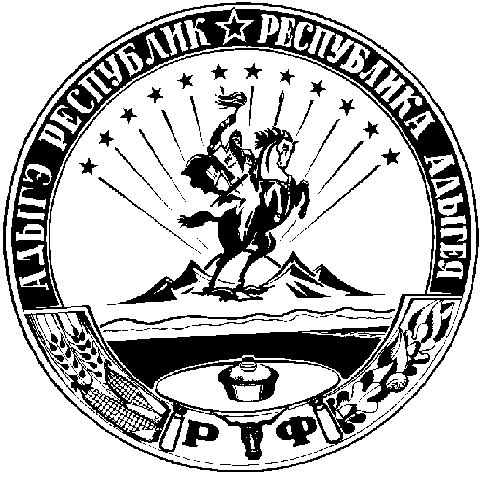 АДЫГЭ РЕСПУБЛИКМамыхыгъэ муниципальнэкъоджэ псэуп1э ч1ып1эмизэхэщап1э янароднэдепутатхэм я Совет385440 къ. Мамыхыгъ,ур.Советскэм, 54аПриложение №1Приложение №1Приложение №1Приложение №1к Решению Совета народных депутатовк Решению Совета народных депутатовк Решению Совета народных депутатовк Решению Совета народных депутатовМО "Мамхегское сельское поселение" МО "Мамхегское сельское поселение" МО "Мамхегское сельское поселение" МО "Мамхегское сельское поселение" от ________________________от ________________________от ________________________от ________________________Поступление доходов по основным источникам в бюджет МО «Мамхегское сельское поселение» в 2022  годуПоступление доходов по основным источникам в бюджет МО «Мамхегское сельское поселение» в 2022  годуПоступление доходов по основным источникам в бюджет МО «Мамхегское сельское поселение» в 2022  годуПоступление доходов по основным источникам в бюджет МО «Мамхегское сельское поселение» в 2022  годуПоступление доходов по основным источникам в бюджет МО «Мамхегское сельское поселение» в 2022  году                                                                                                                                (тыс.руб)Коды БКВиды доходовВиды доходовСуммаВ ВСЕГО ДОХОДОВ6173,1В ВСЕГО ДОХОДОВ6173,11 00 00000 00 0000 000ДоходыДоходы3513,81 01 00000 00 0000 000Налоги на прибыль, доходыНалоги на прибыль, доходы1300,01 01 02010 01 0000 110Налог на доходы физических лицНалог на доходы физических лиц1300,01 03 00000 00 0000 110Налоги  на товары(работы, услуги) реализуемые на территории РФНалоги  на товары(работы, услуги) реализуемые на территории РФ889,11 03 02231 01 0000 110Доходы от уплаты акцизов на дизельное топливо, зачисляемые на консолидированные бюджеты субъектов РФДоходы от уплаты акцизов на дизельное топливо, зачисляемые на консолидированные бюджеты субъектов РФ402,01 03 02241 01 0000 110Доходы от уплаты акцизов на моторные масла для дизельных и карбюраторных (инжекторных) двигателей, зачисляемые на консолидированные бюджеты субъектов РФДоходы от уплаты акцизов на моторные масла для дизельных и карбюраторных (инжекторных) двигателей, зачисляемые на консолидированные бюджеты субъектов РФ2,21 03 02251 01 0000 110Доходы от уплаты акцизов на автомобильный бензин производимый на территории РФ, зачисляемые на консолидированные бюджеты субъектов РФДоходы от уплаты акцизов на автомобильный бензин производимый на территории РФ, зачисляемые на консолидированные бюджеты субъектов РФ535,31 03 02261 01 0000 110Доходы от уплаты акцизов на прямогонный бензин производимый на территории РФ, зачисляемые на консолидированные бюджеты субъектов РФДоходы от уплаты акцизов на прямогонный бензин производимый на территории РФ, зачисляемые на консолидированные бюджеты субъектов РФ-50,41 05 00000 00 0000 000Налоги на совокупный доходНалоги на совокупный доход507,71 05 03010 01 0000 110Единый сельскохозяйственный налогЕдиный сельскохозяйственный налог507,71 06 00000 00 0000 000Налоги на имущество Налоги на имущество 817,01 06 01030 00 0000 110Налоги на имущество с физических лицНалоги на имущество с физических лиц90,01 06 06000 00 0000 110 Земельный налогЗемельный налог727,0200  00000 00 0000 000БЕЗВОЗМЕЗДНЫЕ ПОСТУПЛЕНИЯБЕЗВОЗМЕЗДНЫЕ ПОСТУПЛЕНИЯ2659,32 02 15001 10 0000 150Дотации бюджетам поселений на выравнивание бюджетной обеспеченностиДотации бюджетам поселений на выравнивание бюджетной обеспеченности2380,02 02 35118 10 0000 150Субвенции бюджетам муниципальных районов на осуществление полномочий по первичному воинскому учету на территориях, где отсутствуют военные комиссариатыСубвенции бюджетам муниципальных районов на осуществление полномочий по первичному воинскому учету на территориях, где отсутствуют военные комиссариаты246,32 02 30024 10 0000 150Дотации бюджетам поселении на выполнение передаваемых полномочий субъектов Российской ФедерацииДотации бюджетам поселении на выполнение передаваемых полномочий субъектов Российской Федерации33,0Приложение №2Приложение №2Приложение №2Приложение №2к Решению Совета народных депутатовк Решению Совета народных депутатовк Решению Совета народных депутатовк Решению Совета народных депутатовМО "Мамхегское сельское поселение" МО "Мамхегское сельское поселение" МО "Мамхегское сельское поселение" МО "Мамхегское сельское поселение" от _____________________                                          от _____________________                                          от _____________________                                          от _____________________                                          Поступление доходов по основным источникам в бюджет МО «Мамхегское сельское поселение» в 2023-2024  гг.Поступление доходов по основным источникам в бюджет МО «Мамхегское сельское поселение» в 2023-2024  гг.Поступление доходов по основным источникам в бюджет МО «Мамхегское сельское поселение» в 2023-2024  гг.Поступление доходов по основным источникам в бюджет МО «Мамхегское сельское поселение» в 2023-2024  гг.Поступление доходов по основным источникам в бюджет МО «Мамхегское сельское поселение» в 2023-2024  гг.Поступление доходов по основным источникам в бюджет МО «Мамхегское сельское поселение» в 2023-2024  гг.                                                                                                                                (тыс.руб)2023г.2024г.Коды БКВиды доходовВиды доходовСуммаСуммаВСЕГО ДОХОДОВ6190,26220,4ВСЕГО ДОХОДОВ6190,26220,41 00 00000 00 0000 000ДоходыДоходы3527,73549,51 01 00000 00 0000 000Налоги на прибыль, доходыНалоги на прибыль, доходы1300,01300,01 01 02010 01 0000 110Налог на доходы физических лицНалог на доходы физических лиц1300,01300,01 03 00000 00 0000 110Налоги  на товары(работы, услуги) реализуемые на территории РФНалоги  на товары(работы, услуги) реализуемые на территории РФ903,0924,81 03 02231 01 0000 110Доходы от уплаты акцизов на дизельное топливо, зачисляемые на консолидированные бюджеты субъектов РФДоходы от уплаты акцизов на дизельное топливо, зачисляемые на консолидированные бюджеты субъектов РФ404,0407,21 03 02241 01 0000 110Доходы от уплаты акцизов на моторные масла для дизельных и карбюраторных (инжекторных) двигателей, зачисляемые на консолидированные бюджеты субъектов РФДоходы от уплаты акцизов на моторные масла для дизельных и карбюраторных (инжекторных) двигателей, зачисляемые на консолидированные бюджеты субъектов РФ2,22,41 03 02251 01 0000 110Доходы от уплаты акцизов на автомобильный бензин производимый на территории РФ, зачисляемые на консолидированные бюджеты субъектов РФДоходы от уплаты акцизов на автомобильный бензин производимый на территории РФ, зачисляемые на консолидированные бюджеты субъектов РФ546,9567,51 03 02261 01 0000 110Доходы от уплаты акцизов на прямогонный бензин производимый на территории РФ, зачисляемые на консолидированные бюджеты субъектов РФДоходы от уплаты акцизов на прямогонный бензин производимый на территории РФ, зачисляемые на консолидированные бюджеты субъектов РФ-50,1-52,31 05 00000 00 0000 000Налоги на совокупный доходНалоги на совокупный доход507,7507,71 05 03010 01 0000 110Единый сельскохозяйственный налогЕдиный сельскохозяйственный налог507,7507,71 06 00000 00 0000 000Налоги на имущество Налоги на имущество 817,0817,01 06 01000 00 0000 110Налоги на имущество с физических лицНалоги на имущество с физических лиц90,090,01 06 06000 00 0000 110 Земельный налогЗемельный налог727,0727,0200  00000 00 0000 000БЕЗВОЗМЕЗДНЫЕ ПОСТУПЛЕНИЯБЕЗВОЗМЕЗДНЫЕ ПОСТУПЛЕНИЯ2662,52670,92 02 15001 10 0000  150Дотации бюджетам поселений на выравнивание бюджетной обеспеченностиДотации бюджетам поселений на выравнивание бюджетной обеспеченности2376,02376,02 02 35118 10 0000 150Субвенции бюджетам муниципальных районов на осуществление полномочий по первичному воинскому учету на территориях, где отсутствуют военные комиссариатыСубвенции бюджетам муниципальных районов на осуществление полномочий по первичному воинскому учету на территориях, где отсутствуют военные комиссариаты253,5261,92 02 30024 10 0000 150Дотации бюджетам поселении на выполнение передаваемых полномочий субъектов Российской ФедерацииДотации бюджетам поселении на выполнение передаваемых полномочий субъектов Российской Федерации33,033,0Приложение № 3к  решениюСовета  народных депутатов МО «Мамхегское сельское поселение»                                                                                                                                                          от ____________________Код бюджетной классификации Российской ФедерацииКод бюджетной классификации Российской ФедерацииКод бюджетной классификации Российской ФедерацииНаименование администратора доходов бюджета муниципального образования«Мамхегское сельское поселение»Админи-страторыдоходовДоходов бюджетаДоходов бюджетаНаименование администратора доходов бюджета муниципального образования«Мамхегское сельское поселение»182Федеральная налоговая службаФедеральная налоговая служба (МИ ФНС РФ №2 по Республики Адыгея)1821 01 00000 00 0000 1101 01 00000 00 0000 110Налог на прибыль организаций1821 01 02000 01 0000 110 1 01 02000 01 0000 110 Налог на доходы физических лиц1821 01 02010 01 1000 1101 01 02010 01 1000 110Налог на доходы физических лиц с доходов источником которых является налоговый агент, за исключением доходов, в отношении которых исчисление и уплата налога осуществляется в соответствии со ст. 227,228 Налогового кодекса РФ.182 1 01 02020 01 0000 110 1 01 02020 01 0000 110Налог на доходы физических лиц с доходов, облагаемых по налоговой ставке, установленной пунктом 1 статьи 224 Налогового кодекса Российской Федерации 182 1 01 02021 01 0000 110 1 01 02021 01 0000 110Налог на доходы физических лиц с доходов, облагаемых по налоговой ставке, установленной пунктом 1 статьи 224 Налогового кодекса Российской Федерации. За исключением доходов, полученных физическими лицами, зарегистрированными в качестве индивидуальных предпринимателей, частных нотариусов и других лиц, занимающихся частной практикой182 1 01 02022 01 0000 110 1 01 02022 01 0000 110Налог на доходы физических лиц с доходов, облагаемых по налоговой ставке, установленной пунктом 1 статьи 224 Налогового кодекса Российской Федерации. И полученных физическими лицами, зарегистрированными в качестве индивидуальных предпринимателей, частных нотариусов и других лиц, занимающихся частной практикой1821 01 02030 01 0000 1101 01 02030 01 0000 110Налог на доходы физических лиц с доходов,  полученных физическими лицами, не являющимися налоговыми резидентами Российской Федерации182 1 01 02040 01 0000 110  1 01 02040 01 0000 110 Налог на доходы физических лиц с доходов, полученных в виде выигрышей и призов в проводимых конкурсах, играх и других мероприятиях в  целях рекламы товаров, работ и услуг, страховых выплат по договорам добровольного страхования жизни, заключенным на срок менее 5 лет, в части превышения сумм страховых взносов, увеличенных на сумму, рассчитанную исходя из действующей ставки рефинансирования, процентных доходов по вкладам в банках (за исключением срочных пенсионных вкладов, внесенных на срок не менее 6 месяцев), в виде  материальной выгоды от экономии на процентах при получении  заемных (кредитных)  средств (за исключением материальной выгоды, полученной от экономии на процентах за пользование целевыми займами (кредитами) на новое строительство или приобретение жилья)182 1 01 02050 01 0000 110  1 01 02050 01 0000 110 Налог на доходы физических лиц с доходов, полученных в виде процентов по облигациям с ипотечным покрытием, эмитированным до 1 января 2007 года, а также  с доходов учредителей доверительного управления ипотечным покрытием, полученных на основании приобретения ипотечных сертификатов участия, выданных управляющим ипотечным покрытием до 1 января 2007 года*100Федеральное казначействоФедеральное казначейство100 1 03 00000 00 0000 000 1 03 00000 00 0000 000Налоги на товары и(работы, услуги), реализуемые на территории Российской Федерации.100 1 03 02231 01 0000 110 1 03 02231 01 0000 110Доходы от уплаты акцизов на дизельное топливо, зачисляемые в консолидированные бюджеты субъектов Российской Федерации1 03 02241 01 0000 1101 03 02241 01 0000 110Доходы от уплаты акцизов на моторные масла для дизельных и (или) карбюраторных (инжекторных) двигателей, зачисляемые в консолидированные бюджеты субъектов Российской Федерации1001 03 02251 01 0000 1101 03 02251 01 0000 110Доходы от уплаты акцизов на автомобильный бензин, производимый на территории Российской Федерации, зачисляемые в консолидированные бюджеты субъектов Российской Федерации1001 03 02261 01 0000 1101 03 02261 01 0000 110Доходы от уплаты акцизов на прямогонный бензин, производимый на территории Российской Федерации, зачисляемые в консолидированные бюджеты субъектов Российской Федерации1821  05 00000 00 0000 0001  05 00000 00 0000 000Налоги на совокупный доход182 1 05 03010 01 0000 110  1 05 03010 01 0000 110 Единый сельскохозяйственный налог182 1 06 00000 00 0000 110 1 06 00000 00 0000 110Налоги на имущество182 1 06 01030 10 0000 110  1 06 01030 10 0000 110 Налог на имущество физических лиц, зачисляемых в бюджеты поселении182 1 06 06033 10 1000 110 1 06 06033 10 1000 110Земельный налог, взимаемый по ставке установленной подпунктом 1 пункта 1 ст.394 НК РФ, зачисляемый в бюджеты поселений 182 1 06 06043 10 1000 110  1 06 06043 10 1000 110 Земельный налог ,взимаемый по ставке установленной подпунктом 2 пункта1 ст. 394 НК РФ, зачисляемый в бюджеты поселении7831 16 02010 02 0100 1401 16 02010 02 0100 140Административные штрафы, установленные законами субъектов Российской Федерации об административных правонарушениях, за нарушение законов и иных нормативных правовых актов субъектов Российской Федерации7831 17 01 050 10 0000 180Невыясненные поступления , зачисляемые в бюджеты поселенииНевыясненные поступления , зачисляемые в бюджеты поселении7831 17 05 050 10 0000 180Прочие неналоговые доходы бюджетов поселенииПрочие неналоговые доходы бюджетов поселенииПриложение №4Приложение №4Приложение №4Приложение №4 Совета народных депутатов Совета народных депутатов Совета народных депутатовк Решению Совета народных депутатов "Мамхегское сельское поселение"  "Мамхегское сельское поселение"  "Мамхегское сельское поселение" МО "Мамхеское сельское поселение"                   № 37 от 17 декабря 2018 года                  № 37 от 17 декабря 2018 года                  № 37 от 17 декабря 2018 года               от ______________________Глава муниципального образования«Мамхегское сельское поселение»						Р.А. ТахумовР.А.ТахумовПриложение №5Приложение №5Приложение №5Приложение №5Приложение №5Приложение №5Приложение №5к Решению Совета народных депутатовк Решению Совета народных депутатовк Решению Совета народных депутатовк Решению Совета народных депутатовк Решению Совета народных депутатовк Решению Совета народных депутатовк Решению Совета народных депутатовМО "Мамхеское сельское поселение" МО "Мамхеское сельское поселение" МО "Мамхеское сельское поселение" МО "Мамхеское сельское поселение" МО "Мамхеское сельское поселение" МО "Мамхеское сельское поселение" МО "Мамхеское сельское поселение"                от _____________________               от _____________________               от _____________________               от _____________________               от _____________________               от _____________________               от _____________________Распределение расходов бюджета муниципального образования"Мамхегское сельское поселение" на 2023-2024 гг.  по разделам и подразделам, функциональной классификации расходов бюджетов Российской ФедерацииРаспределение расходов бюджета муниципального образования"Мамхегское сельское поселение" на 2023-2024 гг.  по разделам и подразделам, функциональной классификации расходов бюджетов Российской ФедерацииРаспределение расходов бюджета муниципального образования"Мамхегское сельское поселение" на 2023-2024 гг.  по разделам и подразделам, функциональной классификации расходов бюджетов Российской ФедерацииРаспределение расходов бюджета муниципального образования"Мамхегское сельское поселение" на 2023-2024 гг.  по разделам и подразделам, функциональной классификации расходов бюджетов Российской ФедерацииРаспределение расходов бюджета муниципального образования"Мамхегское сельское поселение" на 2023-2024 гг.  по разделам и подразделам, функциональной классификации расходов бюджетов Российской ФедерацииРаспределение расходов бюджета муниципального образования"Мамхегское сельское поселение" на 2023-2024 гг.  по разделам и подразделам, функциональной классификации расходов бюджетов Российской ФедерацииРаспределение расходов бюджета муниципального образования"Мамхегское сельское поселение" на 2023-2024 гг.  по разделам и подразделам, функциональной классификации расходов бюджетов Российской ФедерацииРаспределение расходов бюджета муниципального образования"Мамхегское сельское поселение" на 2023-2024 гг.  по разделам и подразделам, функциональной классификации расходов бюджетов Российской ФедерацииРаспределение расходов бюджета муниципального образования"Мамхегское сельское поселение" на 2023-2024 гг.  по разделам и подразделам, функциональной классификации расходов бюджетов Российской ФедерацииРаспределение расходов бюджета муниципального образования"Мамхегское сельское поселение" на 2023-2024 гг.  по разделам и подразделам, функциональной классификации расходов бюджетов Российской ФедерацииРаспределение расходов бюджета муниципального образования"Мамхегское сельское поселение" на 2023-2024 гг.  по разделам и подразделам, функциональной классификации расходов бюджетов Российской ФедерацииРаспределение расходов бюджета муниципального образования"Мамхегское сельское поселение" на 2023-2024 гг.  по разделам и подразделам, функциональной классификации расходов бюджетов Российской ФедерацииРаспределение расходов бюджета муниципального образования"Мамхегское сельское поселение" на 2023-2024 гг.  по разделам и подразделам, функциональной классификации расходов бюджетов Российской ФедерацииРаспределение расходов бюджета муниципального образования"Мамхегское сельское поселение" на 2023-2024 гг.  по разделам и подразделам, функциональной классификации расходов бюджетов Российской ФедерацииРаспределение расходов бюджета муниципального образования"Мамхегское сельское поселение" на 2023-2024 гг.  по разделам и подразделам, функциональной классификации расходов бюджетов Российской Федерации(тыс.руб.)(тыс.руб.)(тыс.руб.)(тыс.руб.)Наименование Наименование Наименование Наименование Наименование Наименование Наименование Наименование РЗПРЗПРЗСумма на 2023 годСумма на 2023 годСумма на 2023 годСумма на 2024 годНаименование Наименование Наименование Наименование Наименование Наименование Наименование Наименование РЗПРЗПРЗСумма на 2023 годСумма на 2023 годСумма на 2023 годСумма на 2024 годНаименование Наименование Наименование Наименование Наименование Наименование Наименование Наименование РЗПРЗПРЗСумма на 2023 годСумма на 2023 годСумма на 2023 годСумма на 2024 год111111113447777ОБЩЕГОСУДАРСТВЕННЫЕ  ВОПРОСЫОБЩЕГОСУДАРСТВЕННЫЕ  ВОПРОСЫОБЩЕГОСУДАРСТВЕННЫЕ  ВОПРОСЫОБЩЕГОСУДАРСТВЕННЫЕ  ВОПРОСЫОБЩЕГОСУДАРСТВЕННЫЕ  ВОПРОСЫОБЩЕГОСУДАРСТВЕННЫЕ  ВОПРОСЫОБЩЕГОСУДАРСТВЕННЫЕ  ВОПРОСЫОБЩЕГОСУДАРСТВЕННЫЕ  ВОПРОСЫ01004528,04528,04528,04528,0Функционирование высшего должностного лица субъекта Российской Федерации и муниципального образованияФункционирование высшего должностного лица субъекта Российской Федерации и муниципального образованияФункционирование высшего должностного лица субъекта Российской Федерации и муниципального образованияФункционирование высшего должностного лица субъекта Российской Федерации и муниципального образованияФункционирование высшего должностного лица субъекта Российской Федерации и муниципального образованияФункционирование высшего должностного лица субъекта Российской Федерации и муниципального образованияФункционирование высшего должностного лица субъекта Российской Федерации и муниципального образованияФункционирование высшего должностного лица субъекта Российской Федерации и муниципального образования010202967,8967,8967,8967,8Функционирование Правительства Российской Федерации, высших исполнительных органов государственной власти субъектов Российской Федерации, местных администраций Функционирование Правительства Российской Федерации, высших исполнительных органов государственной власти субъектов Российской Федерации, местных администраций Функционирование Правительства Российской Федерации, высших исполнительных органов государственной власти субъектов Российской Федерации, местных администраций Функционирование Правительства Российской Федерации, высших исполнительных органов государственной власти субъектов Российской Федерации, местных администраций Функционирование Правительства Российской Федерации, высших исполнительных органов государственной власти субъектов Российской Федерации, местных администраций Функционирование Правительства Российской Федерации, высших исполнительных органов государственной власти субъектов Российской Федерации, местных администраций Функционирование Правительства Российской Федерации, высших исполнительных органов государственной власти субъектов Российской Федерации, местных администраций Функционирование Правительства Российской Федерации, высших исполнительных органов государственной власти субъектов Российской Федерации, местных администраций 0104043184,03184,03184,03184,0Другие общегосударственные вопросыДругие общегосударственные вопросыДругие общегосударственные вопросыДругие общегосударственные вопросыДругие общегосударственные вопросыДругие общегосударственные вопросыДругие общегосударственные вопросыДругие общегосударственные вопросы011313376,2376,2376,2376,2Национальная оборонаНациональная оборонаНациональная оборонаНациональная оборонаНациональная оборонаНациональная оборонаНациональная оборонаНациональная оборона02253,5253,5253,5261,9Мобилизация и вневойсковая подготовкаМобилизация и вневойсковая подготовкаМобилизация и вневойсковая подготовкаМобилизация и вневойсковая подготовкаМобилизация и вневойсковая подготовкаМобилизация и вневойсковая подготовкаМобилизация и вневойсковая подготовкаМобилизация и вневойсковая подготовка020303253,5253,5253,5261,9НАЦИОНАЛЬНАЯ БЕЗОПАСНОСТЬ И ПРАВООХРАНИТЕЛЬНАЯ ДЕЯТЕЛЬНОСТЬНАЦИОНАЛЬНАЯ БЕЗОПАСНОСТЬ И ПРАВООХРАНИТЕЛЬНАЯ ДЕЯТЕЛЬНОСТЬНАЦИОНАЛЬНАЯ БЕЗОПАСНОСТЬ И ПРАВООХРАНИТЕЛЬНАЯ ДЕЯТЕЛЬНОСТЬНАЦИОНАЛЬНАЯ БЕЗОПАСНОСТЬ И ПРАВООХРАНИТЕЛЬНАЯ ДЕЯТЕЛЬНОСТЬНАЦИОНАЛЬНАЯ БЕЗОПАСНОСТЬ И ПРАВООХРАНИТЕЛЬНАЯ ДЕЯТЕЛЬНОСТЬНАЦИОНАЛЬНАЯ БЕЗОПАСНОСТЬ И ПРАВООХРАНИТЕЛЬНАЯ ДЕЯТЕЛЬНОСТЬНАЦИОНАЛЬНАЯ БЕЗОПАСНОСТЬ И ПРАВООХРАНИТЕЛЬНАЯ ДЕЯТЕЛЬНОСТЬНАЦИОНАЛЬНАЯ БЕЗОПАСНОСТЬ И ПРАВООХРАНИТЕЛЬНАЯ ДЕЯТЕЛЬНОСТЬ0320,020,020,020,0Защита населения и территории от чрезвычайных ситуаций природного и техногенного характера, гражданская оборонаЗащита населения и территории от чрезвычайных ситуаций природного и техногенного характера, гражданская оборонаЗащита населения и территории от чрезвычайных ситуаций природного и техногенного характера, гражданская оборонаЗащита населения и территории от чрезвычайных ситуаций природного и техногенного характера, гражданская оборонаЗащита населения и территории от чрезвычайных ситуаций природного и техногенного характера, гражданская оборонаЗащита населения и территории от чрезвычайных ситуаций природного и техногенного характера, гражданская оборонаЗащита населения и территории от чрезвычайных ситуаций природного и техногенного характера, гражданская оборонаЗащита населения и территории от чрезвычайных ситуаций природного и техногенного характера, гражданская оборона03090920,020,020,020,0Национальная экономикаНациональная экономикаНациональная экономикаНациональная экономикаНациональная экономикаНациональная экономикаНациональная экономикаНациональная экономика04903,0903,0903,0924,8Дорожное хозяйство (дорожные фонды)Дорожное хозяйство (дорожные фонды)Дорожное хозяйство (дорожные фонды)Дорожное хозяйство (дорожные фонды)Дорожное хозяйство (дорожные фонды)Дорожное хозяйство (дорожные фонды)Дорожное хозяйство (дорожные фонды)Дорожное хозяйство (дорожные фонды)040909903,0903,0903,0924,8Жилищно - коммунальное хозяйствоЖилищно - коммунальное хозяйствоЖилищно - коммунальное хозяйствоЖилищно - коммунальное хозяйствоЖилищно - коммунальное хозяйствоЖилищно - коммунальное хозяйствоЖилищно - коммунальное хозяйствоЖилищно - коммунальное хозяйствоО575,075,075,075,0Мероприятия по благоустройству сельских поселенийМероприятия по благоустройству сельских поселенийМероприятия по благоустройству сельских поселенийМероприятия по благоустройству сельских поселенийМероприятия по благоустройству сельских поселенийМероприятия по благоустройству сельских поселенийМероприятия по благоустройству сельских поселенийМероприятия по благоустройству сельских поселенийО5030375,075,075,075,0Общее образованиеОбщее образованиеОбщее образованиеОбщее образованиеОбщее образованиеОбщее образованиеОбщее образованиеОбщее образование0710,010,010,010,0Молодежная политика  и оздоровление детейМолодежная политика  и оздоровление детейМолодежная политика  и оздоровление детейМолодежная политика  и оздоровление детейМолодежная политика  и оздоровление детейМолодежная политика  и оздоровление детейМолодежная политика  и оздоровление детейМолодежная политика  и оздоровление детей07070710,010,010,010,0Всего расходовВсего расходовВсего расходовВсего расходовВсего расходовВсего расходовВсего расходовВсего расходов5777,65777,65777,65799,4Глава муниципального образованияГлава муниципального образованияГлава муниципального образованияГлава муниципального образованияГлава муниципального образованияГлава муниципального образованияГлава муниципального образованияГлава муниципального образования«Мамхегское сельское поселение»                                           «Мамхегское сельское поселение»                                           «Мамхегское сельское поселение»                                           «Мамхегское сельское поселение»                                           «Мамхегское сельское поселение»                                           «Мамхегское сельское поселение»                                           «Мамхегское сельское поселение»                                           «Мамхегское сельское поселение»                                           Р.А.Тахумов                                                Приложение №6                                                Приложение №6                                                Приложение №6                                                Приложение №6                                                Приложение №6                                                Приложение №6                                                Приложение №6                                                Приложение №6                                                Приложение №6                                                Приложение №6                                                Приложение №6                                                Приложение №6                                                Приложение №6                                                Приложение №6                                                Приложение №6                                                Приложение №6                                                Приложение №6              к Решению Совета народных депутатов              к Решению Совета народных депутатов              к Решению Совета народных депутатов              к Решению Совета народных депутатов              к Решению Совета народных депутатов              к Решению Совета народных депутатов              к Решению Совета народных депутатов              к Решению Совета народных депутатов              к Решению Совета народных депутатов              к Решению Совета народных депутатов              к Решению Совета народных депутатов              к Решению Совета народных депутатов              к Решению Совета народных депутатов              к Решению Совета народных депутатов              к Решению Совета народных депутатов              к Решению Совета народных депутатов              к Решению Совета народных депутатов                   МО "Мамхегское сельское поселение"                   МО "Мамхегское сельское поселение"                   МО "Мамхегское сельское поселение"                   МО "Мамхегское сельское поселение"                   МО "Мамхегское сельское поселение"                   МО "Мамхегское сельское поселение"                   МО "Мамхегское сельское поселение"                   МО "Мамхегское сельское поселение"                   МО "Мамхегское сельское поселение"                   МО "Мамхегское сельское поселение"                   МО "Мамхегское сельское поселение"                   МО "Мамхегское сельское поселение"                   МО "Мамхегское сельское поселение"                   МО "Мамхегское сельское поселение"                   МО "Мамхегское сельское поселение"                   МО "Мамхегское сельское поселение"                   МО "Мамхегское сельское поселение"                                            от ____________________                                            от ____________________                                            от ____________________                                            от ____________________                                            от ____________________                                            от ____________________                                            от ____________________                                            от ____________________                                            от ____________________                                            от ____________________                                            от ____________________                                            от ____________________                                            от ____________________                                            от ____________________                                            от ____________________                                            от ____________________                                            от ____________________Распределение ассигнований из бюджета муниципального образования"Мамхегское сельское поселение" на 2022год по разделам и подразделам, целевым статьям и видам расходовРаспределение ассигнований из бюджета муниципального образования"Мамхегское сельское поселение" на 2022год по разделам и подразделам, целевым статьям и видам расходовРаспределение ассигнований из бюджета муниципального образования"Мамхегское сельское поселение" на 2022год по разделам и подразделам, целевым статьям и видам расходовРаспределение ассигнований из бюджета муниципального образования"Мамхегское сельское поселение" на 2022год по разделам и подразделам, целевым статьям и видам расходовРаспределение ассигнований из бюджета муниципального образования"Мамхегское сельское поселение" на 2022год по разделам и подразделам, целевым статьям и видам расходовРаспределение ассигнований из бюджета муниципального образования"Мамхегское сельское поселение" на 2022год по разделам и подразделам, целевым статьям и видам расходовРаспределение ассигнований из бюджета муниципального образования"Мамхегское сельское поселение" на 2022год по разделам и подразделам, целевым статьям и видам расходовРаспределение ассигнований из бюджета муниципального образования"Мамхегское сельское поселение" на 2022год по разделам и подразделам, целевым статьям и видам расходовРаспределение ассигнований из бюджета муниципального образования"Мамхегское сельское поселение" на 2022год по разделам и подразделам, целевым статьям и видам расходовРаспределение ассигнований из бюджета муниципального образования"Мамхегское сельское поселение" на 2022год по разделам и подразделам, целевым статьям и видам расходовРаспределение ассигнований из бюджета муниципального образования"Мамхегское сельское поселение" на 2022год по разделам и подразделам, целевым статьям и видам расходовРаспределение ассигнований из бюджета муниципального образования"Мамхегское сельское поселение" на 2022год по разделам и подразделам, целевым статьям и видам расходовРаспределение ассигнований из бюджета муниципального образования"Мамхегское сельское поселение" на 2022год по разделам и подразделам, целевым статьям и видам расходовРаспределение ассигнований из бюджета муниципального образования"Мамхегское сельское поселение" на 2022год по разделам и подразделам, целевым статьям и видам расходовРаспределение ассигнований из бюджета муниципального образования"Мамхегское сельское поселение" на 2022год по разделам и подразделам, целевым статьям и видам расходовРаспределение ассигнований из бюджета муниципального образования"Мамхегское сельское поселение" на 2022год по разделам и подразделам, целевым статьям и видам расходовРаспределение ассигнований из бюджета муниципального образования"Мамхегское сельское поселение" на 2022год по разделам и подразделам, целевым статьям и видам расходовРаспределение ассигнований из бюджета муниципального образования"Мамхегское сельское поселение" на 2022год по разделам и подразделам, целевым статьям и видам расходовРаспределение ассигнований из бюджета муниципального образования"Мамхегское сельское поселение" на 2022год по разделам и подразделам, целевым статьям и видам расходовРаспределение ассигнований из бюджета муниципального образования"Мамхегское сельское поселение" на 2022год по разделам и подразделам, целевым статьям и видам расходовРаспределение ассигнований из бюджета муниципального образования"Мамхегское сельское поселение" на 2022год по разделам и подразделам, целевым статьям и видам расходовРаспределение ассигнований из бюджета муниципального образования"Мамхегское сельское поселение" на 2022год по разделам и подразделам, целевым статьям и видам расходовРаспределение ассигнований из бюджета муниципального образования"Мамхегское сельское поселение" на 2022год по разделам и подразделам, целевым статьям и видам расходовРаспределение ассигнований из бюджета муниципального образования"Мамхегское сельское поселение" на 2022год по разделам и подразделам, целевым статьям и видам расходовРаспределение ассигнований из бюджета муниципального образования"Мамхегское сельское поселение" на 2022год по разделам и подразделам, целевым статьям и видам расходовРаспределение ассигнований из бюджета муниципального образования"Мамхегское сельское поселение" на 2022год по разделам и подразделам, целевым статьям и видам расходовРаспределение ассигнований из бюджета муниципального образования"Мамхегское сельское поселение" на 2022год по разделам и подразделам, целевым статьям и видам расходов(тыс.руб.)(тыс.руб.)(тыс.руб.)Наименование Наименование Наименование Наименование Наименование Наименование Наименование Наименование РЗРЗРЗРЗПРЗПРЗЦСЦСЦСЦСВРВРВРСумма на 2022 годСумма на 2022 годСумма на 2022 годНаименование Наименование Наименование Наименование Наименование Наименование Наименование Наименование РЗРЗРЗРЗПРЗПРЗЦСЦСЦСЦСВРВРВРСумма на 2022 годСумма на 2022 годСумма на 2022 годНаименование Наименование Наименование Наименование Наименование Наименование Наименование Наименование РЗРЗРЗРЗПРЗПРЗЦСЦСЦСЦСВРВРВРСумма на 2022 годСумма на 2022 годСумма на 2022 год111111113333445555666777ОБЩЕГОСУДАРСТВЕННЫЕ  ВОПРОСЫОБЩЕГОСУДАРСТВЕННЫЕ  ВОПРОСЫОБЩЕГОСУДАРСТВЕННЫЕ  ВОПРОСЫОБЩЕГОСУДАРСТВЕННЫЕ  ВОПРОСЫОБЩЕГОСУДАРСТВЕННЫЕ  ВОПРОСЫОБЩЕГОСУДАРСТВЕННЫЕ  ВОПРОСЫОБЩЕГОСУДАРСТВЕННЫЕ  ВОПРОСЫОБЩЕГОСУДАРСТВЕННЫЕ  ВОПРОСЫ010101014977,74977,74977,7Функционирование высшего должностного лица субъекта Российской Федерации и муниципального образованияФункционирование высшего должностного лица субъекта Российской Федерации и муниципального образованияФункционирование высшего должностного лица субъекта Российской Федерации и муниципального образованияФункционирование высшего должностного лица субъекта Российской Федерации и муниципального образованияФункционирование высшего должностного лица субъекта Российской Федерации и муниципального образованияФункционирование высшего должностного лица субъекта Российской Федерации и муниципального образованияФункционирование высшего должностного лица субъекта Российской Федерации и муниципального образованияФункционирование высшего должностного лица субъекта Российской Федерации и муниципального образования010101010202967,8967,8967,8Функционирование высшего должностного лица муниципального образованияФункционирование высшего должностного лица муниципального образованияФункционирование высшего должностного лица муниципального образованияФункционирование высшего должностного лица муниципального образованияФункционирование высшего должностного лица муниципального образованияФункционирование высшего должностного лица муниципального образованияФункционирование высшего должностного лица муниципального образованияФункционирование высшего должностного лица муниципального образования0101010102026Ж100000006Ж100000006Ж100000006Ж10000000967,8967,8967,8Глава муниципального образованияГлава муниципального образованияГлава муниципального образованияГлава муниципального образованияГлава муниципального образованияГлава муниципального образованияГлава муниципального образованияГлава муниципального образования0101010102026Ж100001006Ж100001006Ж100001006Ж10000100967,8967,8967,8Расходы на выплаты персоналу в целях обеспечения выполнения функций государственными (муниципальными) органами, казенными учреждениями, органами управления государственными внебюджетными фондамиРасходы на выплаты персоналу в целях обеспечения выполнения функций государственными (муниципальными) органами, казенными учреждениями, органами управления государственными внебюджетными фондамиРасходы на выплаты персоналу в целях обеспечения выполнения функций государственными (муниципальными) органами, казенными учреждениями, органами управления государственными внебюджетными фондамиРасходы на выплаты персоналу в целях обеспечения выполнения функций государственными (муниципальными) органами, казенными учреждениями, органами управления государственными внебюджетными фондамиРасходы на выплаты персоналу в целях обеспечения выполнения функций государственными (муниципальными) органами, казенными учреждениями, органами управления государственными внебюджетными фондамиРасходы на выплаты персоналу в целях обеспечения выполнения функций государственными (муниципальными) органами, казенными учреждениями, органами управления государственными внебюджетными фондамиРасходы на выплаты персоналу в целях обеспечения выполнения функций государственными (муниципальными) органами, казенными учреждениями, органами управления государственными внебюджетными фондамиРасходы на выплаты персоналу в целях обеспечения выполнения функций государственными (муниципальными) органами, казенными учреждениями, органами управления государственными внебюджетными фондами0101010102026Ж100001006Ж100001006Ж100001006Ж10000100100100100967,8967,8967,8Функционирование Правительства Российской Федерации, высших исполнительных органов государственной власти субъектов Российской Федерации, местных администраций Функционирование Правительства Российской Федерации, высших исполнительных органов государственной власти субъектов Российской Федерации, местных администраций Функционирование Правительства Российской Федерации, высших исполнительных органов государственной власти субъектов Российской Федерации, местных администраций Функционирование Правительства Российской Федерации, высших исполнительных органов государственной власти субъектов Российской Федерации, местных администраций Функционирование Правительства Российской Федерации, высших исполнительных органов государственной власти субъектов Российской Федерации, местных администраций Функционирование Правительства Российской Федерации, высших исполнительных органов государственной власти субъектов Российской Федерации, местных администраций Функционирование Правительства Российской Федерации, высших исполнительных органов государственной власти субъектов Российской Федерации, местных администраций Функционирование Правительства Российской Федерации, высших исполнительных органов государственной власти субъектов Российской Федерации, местных администраций 0101010104043648,53648,53648,5Реализация функций органов местного самоуправленияРеализация функций органов местного самоуправленияРеализация функций органов местного самоуправленияРеализация функций органов местного самоуправленияРеализация функций органов местного самоуправленияРеализация функций органов местного самоуправленияРеализация функций органов местного самоуправленияРеализация функций органов местного самоуправления0101010104046Ж600034006Ж600034006Ж600034006Ж600034003648,53648,53648,5Реализация функций администрацией муниципального образованияРеализация функций администрацией муниципального образованияРеализация функций администрацией муниципального образованияРеализация функций администрацией муниципального образованияРеализация функций администрацией муниципального образованияРеализация функций администрацией муниципального образованияРеализация функций администрацией муниципального образованияРеализация функций администрацией муниципального образования0101010104046Ж600034006Ж600034006Ж600034006Ж600034003648,53648,53648,5Обеспечение функций органами местного самоуправленияОбеспечение функций органами местного самоуправленияОбеспечение функций органами местного самоуправленияОбеспечение функций органами местного самоуправленияОбеспечение функций органами местного самоуправленияОбеспечение функций органами местного самоуправленияОбеспечение функций органами местного самоуправленияОбеспечение функций органами местного самоуправления0101010104046Ж600034006Ж600034006Ж600034006Ж600034003396,83396,83396,8Расходы на выплаты персоналу в целях обеспечения выполнения функций государственными (муниципальными) органами, казенными учреждениями, органами управления государственными внебюджетными фондамиРасходы на выплаты персоналу в целях обеспечения выполнения функций государственными (муниципальными) органами, казенными учреждениями, органами управления государственными внебюджетными фондамиРасходы на выплаты персоналу в целях обеспечения выполнения функций государственными (муниципальными) органами, казенными учреждениями, органами управления государственными внебюджетными фондамиРасходы на выплаты персоналу в целях обеспечения выполнения функций государственными (муниципальными) органами, казенными учреждениями, органами управления государственными внебюджетными фондамиРасходы на выплаты персоналу в целях обеспечения выполнения функций государственными (муниципальными) органами, казенными учреждениями, органами управления государственными внебюджетными фондамиРасходы на выплаты персоналу в целях обеспечения выполнения функций государственными (муниципальными) органами, казенными учреждениями, органами управления государственными внебюджетными фондамиРасходы на выплаты персоналу в целях обеспечения выполнения функций государственными (муниципальными) органами, казенными учреждениями, органами управления государственными внебюджетными фондамиРасходы на выплаты персоналу в целях обеспечения выполнения функций государственными (муниципальными) органами, казенными учреждениями, органами управления государственными внебюджетными фондами0101010104046Ж600034006Ж600034006Ж600034006Ж600034001001001003396,83396,83396,8Закупка товаров, работ и услуг для государственных (муниципальных) нуждЗакупка товаров, работ и услуг для государственных (муниципальных) нуждЗакупка товаров, работ и услуг для государственных (муниципальных) нуждЗакупка товаров, работ и услуг для государственных (муниципальных) нуждЗакупка товаров, работ и услуг для государственных (муниципальных) нуждЗакупка товаров, работ и услуг для государственных (муниципальных) нуждЗакупка товаров, работ и услуг для государственных (муниципальных) нуждЗакупка товаров, работ и услуг для государственных (муниципальных) нужд0101010104046Ж600034006Ж600034006Ж600034006Ж60003400200200200241,7241,7241,7Уплата прочих налогов и сборовУплата прочих налогов и сборовУплата прочих налогов и сборовУплата прочих налогов и сборовУплата прочих налогов и сборовУплата прочих налогов и сборовУплата прочих налогов и сборовУплата прочих налогов и сборов0101010104046Ж600034006Ж600034006Ж600034006Ж6000340080080080010,010,010,0Проведение выборовПроведение выборовПроведение выборовПроведение выборовПроведение выборовПроведение выборовПроведение выборовПроведение выборов010101010707182,2182,2182,2Проведение выборовПроведение выборовПроведение выборовПроведение выборовПроведение выборовПроведение выборовПроведение выборовПроведение выборов0101010107076Ж503007006Ж503007006Ж503007006Ж50300700880880880182,2182,2182,2Другие общегосударственные вопросыДругие общегосударственные вопросыДругие общегосударственные вопросыДругие общегосударственные вопросыДругие общегосударственные вопросыДругие общегосударственные вопросыДругие общегосударственные вопросыДругие общегосударственные вопросы010101011313179,2179,2179,2Расходы по проведённым работ по противодействию наркомании и коррупцииРасходы по проведённым работ по противодействию наркомании и коррупцииРасходы по проведённым работ по противодействию наркомании и коррупцииРасходы по проведённым работ по противодействию наркомании и коррупцииРасходы по проведённым работ по противодействию наркомании и коррупцииРасходы по проведённым работ по противодействию наркомании и коррупцииРасходы по проведённым работ по противодействию наркомании и коррупцииРасходы по проведённым работ по противодействию наркомании и коррупции0101010113136Ж000010006Ж000010006Ж000010006Ж000010005,05,05,0Закупка товаров, работ и услуг для государственных (муниципальных) нуждЗакупка товаров, работ и услуг для государственных (муниципальных) нуждЗакупка товаров, работ и услуг для государственных (муниципальных) нуждЗакупка товаров, работ и услуг для государственных (муниципальных) нуждЗакупка товаров, работ и услуг для государственных (муниципальных) нуждЗакупка товаров, работ и услуг для государственных (муниципальных) нуждЗакупка товаров, работ и услуг для государственных (муниципальных) нуждЗакупка товаров, работ и услуг для государственных (муниципальных) нужд0101010113136Ж000010006Ж000010006Ж000010006Ж000010002002002005,05,05,0Реализация полномочий в сфере административных правоотношенийРеализация полномочий в сфере административных правоотношенийРеализация полномочий в сфере административных правоотношенийРеализация полномочий в сфере административных правоотношенийРеализация полномочий в сфере административных правоотношенийРеализация полномочий в сфере административных правоотношенийРеализация полномочий в сфере административных правоотношенийРеализация полномочий в сфере административных правоотношений0101010113136Ж000610106Ж000610106Ж000610106Ж0006101033,033,033,0Закупка товаров, работ и услуг для государственных (муниципальных) нуждЗакупка товаров, работ и услуг для государственных (муниципальных) нуждЗакупка товаров, работ и услуг для государственных (муниципальных) нуждЗакупка товаров, работ и услуг для государственных (муниципальных) нуждЗакупка товаров, работ и услуг для государственных (муниципальных) нуждЗакупка товаров, работ и услуг для государственных (муниципальных) нуждЗакупка товаров, работ и услуг для государственных (муниципальных) нуждЗакупка товаров, работ и услуг для государственных (муниципальных) нужд0101010113136Ж000610106Ж000610106Ж000610106Ж0006101020020020033,033,033,0
прочие выплаты по обязательствам государства
прочие выплаты по обязательствам государства
прочие выплаты по обязательствам государства
прочие выплаты по обязательствам государства
прочие выплаты по обязательствам государства
прочие выплаты по обязательствам государства
прочие выплаты по обязательствам государства
прочие выплаты по обязательствам государства0101010113136Ж800000006Ж800000006Ж800000006Ж80000000141,2141,2141,2
прочие выплаты 
прочие выплаты 
прочие выплаты 
прочие выплаты 
прочие выплаты 
прочие выплаты 
прочие выплаты 
прочие выплаты 0101010113136Ж800010006Ж800010006Ж800010006Ж8000100025,025,025,0
Закупка товаров, работ и услуг для государственных (муниципальных) нужд
Закупка товаров, работ и услуг для государственных (муниципальных) нужд
Закупка товаров, работ и услуг для государственных (муниципальных) нужд
Закупка товаров, работ и услуг для государственных (муниципальных) нужд
Закупка товаров, работ и услуг для государственных (муниципальных) нужд
Закупка товаров, работ и услуг для государственных (муниципальных) нужд
Закупка товаров, работ и услуг для государственных (муниципальных) нужд
Закупка товаров, работ и услуг для государственных (муниципальных) нужд0101010113136Ж800010006Ж800010006Ж800010006Ж8000100020020020020,020,020,0Уплата прочих налогов и сборовУплата прочих налогов и сборовУплата прочих налогов и сборовУплата прочих налогов и сборовУплата прочих налогов и сборовУплата прочих налогов и сборовУплата прочих налогов и сборовУплата прочих налогов и сборов0101010113136Ж800010006Ж800010006Ж800010006Ж800010008008008005,05,05,0Иные межбюджетные трансфертыИные межбюджетные трансфертыИные межбюджетные трансфертыИные межбюджетные трансфертыИные межбюджетные трансфертыИные межбюджетные трансфертыИные межбюджетные трансфертыИные межбюджетные трансферты0101010113136Ж800010116Ж800010116Ж800010116Ж8000101150050050057,857,857,8Иные межбюджетные трансфертыИные межбюджетные трансфертыИные межбюджетные трансфертыИные межбюджетные трансфертыИные межбюджетные трансфертыИные межбюджетные трансфертыИные межбюджетные трансфертыИные межбюджетные трансферты0101010113136Ж800010216Ж800010216Ж800010216Ж8000102150050050058,458,458,4Национальная оборонаНациональная оборонаНациональная оборонаНациональная оборонаНациональная оборонаНациональная оборонаНациональная оборонаНациональная оборона02020202246,3246,3246,3Мобилизация и вневойсковая подготовкаМобилизация и вневойсковая подготовкаМобилизация и вневойсковая подготовкаМобилизация и вневойсковая подготовкаМобилизация и вневойсковая подготовкаМобилизация и вневойсковая подготовкаМобилизация и вневойсковая подготовкаМобилизация и вневойсковая подготовка020202020303246,3246,3246,3Расходы вне муниципальных программРасходы вне муниципальных программРасходы вне муниципальных программРасходы вне муниципальных программРасходы вне муниципальных программРасходы вне муниципальных программРасходы вне муниципальных программРасходы вне муниципальных программ0202020203036Ж000000006Ж000000006Ж000000006Ж00000000246,3246,3246,3Расходы за счет межбюджетных трансфертов, передаваемых из федерального бюджетаРасходы за счет межбюджетных трансфертов, передаваемых из федерального бюджетаРасходы за счет межбюджетных трансфертов, передаваемых из федерального бюджетаРасходы за счет межбюджетных трансфертов, передаваемых из федерального бюджетаРасходы за счет межбюджетных трансфертов, передаваемых из федерального бюджетаРасходы за счет межбюджетных трансфертов, передаваемых из федерального бюджетаРасходы за счет межбюджетных трансфертов, передаваемых из федерального бюджетаРасходы за счет межбюджетных трансфертов, передаваемых из федерального бюджета0202020203036Ж000500006Ж000500006Ж000500006Ж00050000246,3246,3246,3Осуществление первичного воинского учета на территориях, где отсутствуют военные комиссариатыОсуществление первичного воинского учета на территориях, где отсутствуют военные комиссариатыОсуществление первичного воинского учета на территориях, где отсутствуют военные комиссариатыОсуществление первичного воинского учета на территориях, где отсутствуют военные комиссариатыОсуществление первичного воинского учета на территориях, где отсутствуют военные комиссариатыОсуществление первичного воинского учета на территориях, где отсутствуют военные комиссариатыОсуществление первичного воинского учета на территориях, где отсутствуют военные комиссариатыОсуществление первичного воинского учета на территориях, где отсутствуют военные комиссариаты0202020203036Ж000511806Ж000511806Ж000511806Ж00051180246,3246,3246,3расходы на  оплату труда и страховые взносырасходы на  оплату труда и страховые взносырасходы на  оплату труда и страховые взносырасходы на  оплату труда и страховые взносырасходы на  оплату труда и страховые взносырасходы на  оплату труда и страховые взносырасходы на  оплату труда и страховые взносырасходы на  оплату труда и страховые взносы0202020203036Ж000511806Ж000511806Ж000511806Ж00051180100100100246,3246,3246,3НАЦИОНАЛЬНАЯ БЕЗОПАСНОСТЬ И ПРАВООХРАНИТЕЛЬНАЯ ДЕЯТЕЛЬНОСТЬНАЦИОНАЛЬНАЯ БЕЗОПАСНОСТЬ И ПРАВООХРАНИТЕЛЬНАЯ ДЕЯТЕЛЬНОСТЬНАЦИОНАЛЬНАЯ БЕЗОПАСНОСТЬ И ПРАВООХРАНИТЕЛЬНАЯ ДЕЯТЕЛЬНОСТЬНАЦИОНАЛЬНАЯ БЕЗОПАСНОСТЬ И ПРАВООХРАНИТЕЛЬНАЯ ДЕЯТЕЛЬНОСТЬНАЦИОНАЛЬНАЯ БЕЗОПАСНОСТЬ И ПРАВООХРАНИТЕЛЬНАЯ ДЕЯТЕЛЬНОСТЬНАЦИОНАЛЬНАЯ БЕЗОПАСНОСТЬ И ПРАВООХРАНИТЕЛЬНАЯ ДЕЯТЕЛЬНОСТЬНАЦИОНАЛЬНАЯ БЕЗОПАСНОСТЬ И ПРАВООХРАНИТЕЛЬНАЯ ДЕЯТЕЛЬНОСТЬНАЦИОНАЛЬНАЯ БЕЗОПАСНОСТЬ И ПРАВООХРАНИТЕЛЬНАЯ ДЕЯТЕЛЬНОСТЬ0303030310,010,010,0Защита населения и территории от чрезвычайных ситуаций природного и техногенного характера, гражданская оборонаЗащита населения и территории от чрезвычайных ситуаций природного и техногенного характера, гражданская оборонаЗащита населения и территории от чрезвычайных ситуаций природного и техногенного характера, гражданская оборонаЗащита населения и территории от чрезвычайных ситуаций природного и техногенного характера, гражданская оборонаЗащита населения и территории от чрезвычайных ситуаций природного и техногенного характера, гражданская оборонаЗащита населения и территории от чрезвычайных ситуаций природного и техногенного характера, гражданская оборонаЗащита населения и территории от чрезвычайных ситуаций природного и техногенного характера, гражданская оборонаЗащита населения и территории от чрезвычайных ситуаций природного и техногенного характера, гражданская оборона03030303000010,010,010,0Расходы вне муниципальных программРасходы вне муниципальных программРасходы вне муниципальных программРасходы вне муниципальных программРасходы вне муниципальных программРасходы вне муниципальных программРасходы вне муниципальных программРасходы вне муниципальных программ6Ж700000006Ж700000006Ж700000006Ж7000000010,010,010,0Защита населения и территории от чрезвычайных ситуаций природного и техногенного характера, гражданская оборонаЗащита населения и территории от чрезвычайных ситуаций природного и техногенного характера, гражданская оборонаЗащита населения и территории от чрезвычайных ситуаций природного и техногенного характера, гражданская оборонаЗащита населения и территории от чрезвычайных ситуаций природного и техногенного характера, гражданская оборонаЗащита населения и территории от чрезвычайных ситуаций природного и техногенного характера, гражданская оборонаЗащита населения и территории от чрезвычайных ситуаций природного и техногенного характера, гражданская оборонаЗащита населения и территории от чрезвычайных ситуаций природного и техногенного характера, гражданская оборонаЗащита населения и территории от чрезвычайных ситуаций природного и техногенного характера, гражданская оборона0303030309096Ж700001006Ж700001006Ж700001006Ж700001005,05,05,0Обеспечение пожарной безопасностиОбеспечение пожарной безопасностиОбеспечение пожарной безопасностиОбеспечение пожарной безопасностиОбеспечение пожарной безопасностиОбеспечение пожарной безопасностиОбеспечение пожарной безопасностиОбеспечение пожарной безопасности0303030310106Ж700001006Ж700001006Ж700001006Ж700001005,05,05,0Закупка товаров, работ и услуг для государственных (муниципальных) нуждЗакупка товаров, работ и услуг для государственных (муниципальных) нуждЗакупка товаров, работ и услуг для государственных (муниципальных) нуждЗакупка товаров, работ и услуг для государственных (муниципальных) нуждЗакупка товаров, работ и услуг для государственных (муниципальных) нуждЗакупка товаров, работ и услуг для государственных (муниципальных) нуждЗакупка товаров, работ и услуг для государственных (муниципальных) нуждЗакупка товаров, работ и услуг для государственных (муниципальных) нужд0303030300006Ж700001006Ж700001006Ж700001006Ж7000010020020020010,010,010,0Национальная экономикаНациональная экономикаНациональная экономикаНациональная экономикаНациональная экономикаНациональная экономикаНациональная экономикаНациональная экономика04040404889,1889,1889,1Дорожное хозяйство (дорожные фонды)Дорожное хозяйство (дорожные фонды)Дорожное хозяйство (дорожные фонды)Дорожное хозяйство (дорожные фонды)Дорожное хозяйство (дорожные фонды)Дорожное хозяйство (дорожные фонды)Дорожное хозяйство (дорожные фонды)Дорожное хозяйство (дорожные фонды)040404040909889,1889,1889,1Дорожные фондыДорожные фондыДорожные фондыДорожные фондыДорожные фондыДорожные фондыДорожные фондыДорожные фонды0404040409096Ж800009006Ж800009006Ж800009006Ж80000900889,1889,1889,1Капитальный ремонт, ремонт и содержание автомобильных дорог общего
 пользования местного значения.  Капитальный ремонт, ремонт и содержание автомобильных дорог общего
 пользования местного значения.  Капитальный ремонт, ремонт и содержание автомобильных дорог общего
 пользования местного значения.  Капитальный ремонт, ремонт и содержание автомобильных дорог общего
 пользования местного значения.  Капитальный ремонт, ремонт и содержание автомобильных дорог общего
 пользования местного значения.  Капитальный ремонт, ремонт и содержание автомобильных дорог общего
 пользования местного значения.  Капитальный ремонт, ремонт и содержание автомобильных дорог общего
 пользования местного значения.  Капитальный ремонт, ремонт и содержание автомобильных дорог общего
 пользования местного значения.  0404040409096Ж800009106Ж800009106Ж800009106Ж80000910889,1889,1889,1Закупка товаров, работ и услуг для государственных (муниципальных) нуждЗакупка товаров, работ и услуг для государственных (муниципальных) нуждЗакупка товаров, работ и услуг для государственных (муниципальных) нуждЗакупка товаров, работ и услуг для государственных (муниципальных) нуждЗакупка товаров, работ и услуг для государственных (муниципальных) нуждЗакупка товаров, работ и услуг для государственных (муниципальных) нуждЗакупка товаров, работ и услуг для государственных (муниципальных) нуждЗакупка товаров, работ и услуг для государственных (муниципальных) нужд0404040409096Ж800009106Ж800009106Ж800009106Ж80000910200200200889,1889,1889,1Жилищно - коммунальное хозяйствоЖилищно - коммунальное хозяйствоЖилищно - коммунальное хозяйствоЖилищно - коммунальное хозяйствоЖилищно - коммунальное хозяйствоЖилищно - коммунальное хозяйствоЖилищно - коммунальное хозяйствоЖилищно - коммунальное хозяйствоО5О5О5О545,045,045,0Мероприятия по благоустройству сельских поселенийМероприятия по благоустройству сельских поселенийМероприятия по благоустройству сельских поселенийМероприятия по благоустройству сельских поселенийМероприятия по благоустройству сельских поселенийМероприятия по благоустройству сельских поселенийМероприятия по благоустройству сельских поселенийМероприятия по благоустройству сельских поселенийО5О5О5О5О3О345,045,045,0уличное освещениеуличное освещениеуличное освещениеуличное освещениеуличное освещениеуличное освещениеуличное освещениеуличное освещениеО5О5О5О5О3О36Ж800110006Ж800110006Ж800110006Ж800110005,05,05,0Закупка товаров, работ и услуг для государственных (муниципальных) нуждЗакупка товаров, работ и услуг для государственных (муниципальных) нуждЗакупка товаров, работ и услуг для государственных (муниципальных) нуждЗакупка товаров, работ и услуг для государственных (муниципальных) нуждЗакупка товаров, работ и услуг для государственных (муниципальных) нуждЗакупка товаров, работ и услуг для государственных (муниципальных) нуждЗакупка товаров, работ и услуг для государственных (муниципальных) нуждЗакупка товаров, работ и услуг для государственных (муниципальных) нуждО5О5О5О5О3О36Ж800110006Ж800110006Ж800110006Ж800110002002002005,05,05,0Строительство и содержание а/дорог и сооружений на них в границах поселенийСтроительство и содержание а/дорог и сооружений на них в границах поселенийСтроительство и содержание а/дорог и сооружений на них в границах поселенийСтроительство и содержание а/дорог и сооружений на них в границах поселенийСтроительство и содержание а/дорог и сооружений на них в границах поселенийСтроительство и содержание а/дорог и сооружений на них в границах поселенийСтроительство и содержание а/дорог и сооружений на них в границах поселенийСтроительство и содержание а/дорог и сооружений на них в границах поселенийО5О5О5О5О3О36Ж800120006Ж800120006Ж800120006Ж800120005,05,05,0Закупка товаров, работ и услуг для государственных (муниципальных) нуждЗакупка товаров, работ и услуг для государственных (муниципальных) нуждЗакупка товаров, работ и услуг для государственных (муниципальных) нуждЗакупка товаров, работ и услуг для государственных (муниципальных) нуждЗакупка товаров, работ и услуг для государственных (муниципальных) нуждЗакупка товаров, работ и услуг для государственных (муниципальных) нуждЗакупка товаров, работ и услуг для государственных (муниципальных) нуждЗакупка товаров, работ и услуг для государственных (муниципальных) нуждО5О5О5О5О3О36Ж800120006Ж800120006Ж800120006Ж800120002002002005,05,05,0ОзеленениеОзеленениеОзеленениеОзеленениеОзеленениеОзеленениеОзеленениеОзеленениеО5О5О5О5О3О36Ж800130006Ж800130006Ж800130006Ж800130005,05,05,0Закупка товаров, работ и услуг для государственных (муниципальных) нуждЗакупка товаров, работ и услуг для государственных (муниципальных) нуждЗакупка товаров, работ и услуг для государственных (муниципальных) нуждЗакупка товаров, работ и услуг для государственных (муниципальных) нуждЗакупка товаров, работ и услуг для государственных (муниципальных) нуждЗакупка товаров, работ и услуг для государственных (муниципальных) нуждЗакупка товаров, работ и услуг для государственных (муниципальных) нуждЗакупка товаров, работ и услуг для государственных (муниципальных) нуждО5О5О5О5О3О36Ж800130006Ж800130006Ж800130006Ж800130002002002005,05,05,0Организация и содержание мест захороненияОрганизация и содержание мест захороненияОрганизация и содержание мест захороненияОрганизация и содержание мест захороненияОрганизация и содержание мест захороненияОрганизация и содержание мест захороненияОрганизация и содержание мест захороненияОрганизация и содержание мест захороненияО5О5О5О5О3О36Ж800140006Ж800140006Ж800140006Ж800140005,05,05,0Закупка товаров, работ и услуг для государственных (муниципальных) нуждЗакупка товаров, работ и услуг для государственных (муниципальных) нуждЗакупка товаров, работ и услуг для государственных (муниципальных) нуждЗакупка товаров, работ и услуг для государственных (муниципальных) нуждЗакупка товаров, работ и услуг для государственных (муниципальных) нуждЗакупка товаров, работ и услуг для государственных (муниципальных) нуждЗакупка товаров, работ и услуг для государственных (муниципальных) нуждЗакупка товаров, работ и услуг для государственных (муниципальных) нуждО5О5О5О5О3О36Ж800140006Ж800140006Ж800140006Ж800140002002002005,05,05,0прочие мероприятия по благоустройствупрочие мероприятия по благоустройствупрочие мероприятия по благоустройствупрочие мероприятия по благоустройствупрочие мероприятия по благоустройствупрочие мероприятия по благоустройствупрочие мероприятия по благоустройствупрочие мероприятия по благоустройствуО5О5О5О5О3О36Ж800150006Ж800150006Ж800150006Ж8001500020,020,020,0Закупка товаров, работ и услуг для государственных (муниципальных) нуждЗакупка товаров, работ и услуг для государственных (муниципальных) нуждЗакупка товаров, работ и услуг для государственных (муниципальных) нуждЗакупка товаров, работ и услуг для государственных (муниципальных) нуждЗакупка товаров, работ и услуг для государственных (муниципальных) нуждЗакупка товаров, работ и услуг для государственных (муниципальных) нуждЗакупка товаров, работ и услуг для государственных (муниципальных) нуждЗакупка товаров, работ и услуг для государственных (муниципальных) нуждО5О5О5О5О3О36Ж800150006Ж800150006Ж800150006Ж8001500020020020020,020,020,0Уплата прочих налогов и сборовУплата прочих налогов и сборовУплата прочих налогов и сборовУплата прочих налогов и сборовУплата прочих налогов и сборовУплата прочих налогов и сборовУплата прочих налогов и сборовУплата прочих налогов и сборовО5О5О5О5О3О36Ж800150006Ж800150006Ж800150006Ж800150005,05,05,0Уплата иных платежейУплата иных платежейУплата иных платежейУплата иных платежейУплата иных платежейУплата иных платежейУплата иных платежейУплата иных платежейО5О5О5О5О3О36Ж800150006Ж800150006Ж800150006Ж800150008008008005,05,05,0Общее образованиеОбщее образованиеОбщее образованиеОбщее образованиеОбщее образованиеОбщее образованиеОбщее образованиеОбщее образование070707075,05,05,0Молодежная политика  и оздоровление детейМолодежная политика  и оздоровление детейМолодежная политика  и оздоровление детейМолодежная политика  и оздоровление детейМолодежная политика  и оздоровление детейМолодежная политика  и оздоровление детейМолодежная политика  и оздоровление детейМолодежная политика  и оздоровление детей0707070707075,05,05,0Реализация молодежной политикиРеализация молодежной политикиРеализация молодежной политикиРеализация молодежной политикиРеализация молодежной политикиРеализация молодежной политикиРеализация молодежной политикиРеализация молодежной политики0707070707076Ж800000006Ж800000006Ж800000006Ж800000005,05,05,0Организация работы с молодежьюОрганизация работы с молодежьюОрганизация работы с молодежьюОрганизация работы с молодежьюОрганизация работы с молодежьюОрганизация работы с молодежьюОрганизация работы с молодежьюОрганизация работы с молодежью0707070707076Ж800010006Ж800010006Ж800010006Ж800010005,05,05,0Закупка товаров, работ и услуг для государственных (муниципальных) нуждЗакупка товаров, работ и услуг для государственных (муниципальных) нуждЗакупка товаров, работ и услуг для государственных (муниципальных) нуждЗакупка товаров, работ и услуг для государственных (муниципальных) нуждЗакупка товаров, работ и услуг для государственных (муниципальных) нуждЗакупка товаров, работ и услуг для государственных (муниципальных) нуждЗакупка товаров, работ и услуг для государственных (муниципальных) нуждЗакупка товаров, работ и услуг для государственных (муниципальных) нужд0707070707076Ж800010006Ж800010006Ж800010006Ж800010002002002005,05,05,0Всего расходовВсего расходовВсего расходовВсего расходовВсего расходовВсего расходовВсего расходовВсего расходов6173,16173,16173,1Глава муниципального образования«Мамхегское сельское поселение»                                     Глава муниципального образования«Мамхегское сельское поселение»                                     Глава муниципального образования«Мамхегское сельское поселение»                                     Глава муниципального образования«Мамхегское сельское поселение»                                     Глава муниципального образования«Мамхегское сельское поселение»                                     Глава муниципального образования«Мамхегское сельское поселение»                                     Глава муниципального образования«Мамхегское сельское поселение»                                     Глава муниципального образования«Мамхегское сельское поселение»                                      Р.А. Тахумов Р.А. Тахумов Р.А. Тахумов Р.А. Тахумов                                                                 Приложение №7                                                                 Приложение №7                                                                 Приложение №7                                                                 Приложение №7                                                                 Приложение №7                                                                 Приложение №7                                                                 Приложение №7                                                                 Приложение №7                                                                 Приложение №7                                                                 Приложение №7                                                                 Приложение №7                                                                 Приложение №7                                                                 Приложение №7                                                                 Приложение №7                                                                 Приложение №7                                                                 Приложение №7                                                                 Приложение №7                                                                 Приложение №7                                                                 Приложение №7                       к Решению Совета народных депутатов                       к Решению Совета народных депутатов                       к Решению Совета народных депутатов                       к Решению Совета народных депутатов                       к Решению Совета народных депутатов                       к Решению Совета народных депутатов                       к Решению Совета народных депутатов                       к Решению Совета народных депутатов                       к Решению Совета народных депутатов                       к Решению Совета народных депутатов                       к Решению Совета народных депутатов                       к Решению Совета народных депутатов                       к Решению Совета народных депутатов                       к Решению Совета народных депутатов                       к Решению Совета народных депутатов                       к Решению Совета народных депутатов                       к Решению Совета народных депутатов                       к Решению Совета народных депутатов                       к Решению Совета народных депутатов                           МО "Мамхегское сельское поселение"                                                         от _____________________                           МО "Мамхегское сельское поселение"                                                         от _____________________                           МО "Мамхегское сельское поселение"                                                         от _____________________                           МО "Мамхегское сельское поселение"                                                         от _____________________                           МО "Мамхегское сельское поселение"                                                         от _____________________                           МО "Мамхегское сельское поселение"                                                         от _____________________                           МО "Мамхегское сельское поселение"                                                         от _____________________                           МО "Мамхегское сельское поселение"                                                         от _____________________                           МО "Мамхегское сельское поселение"                                                         от _____________________                           МО "Мамхегское сельское поселение"                                                         от _____________________                           МО "Мамхегское сельское поселение"                                                         от _____________________                           МО "Мамхегское сельское поселение"                                                         от _____________________                           МО "Мамхегское сельское поселение"                                                         от _____________________                           МО "Мамхегское сельское поселение"                                                         от _____________________                           МО "Мамхегское сельское поселение"                                                         от _____________________                           МО "Мамхегское сельское поселение"                                                         от _____________________                           МО "Мамхегское сельское поселение"                                                         от _____________________                           МО "Мамхегское сельское поселение"                                                         от _____________________                           МО "Мамхегское сельское поселение"                                                         от _____________________Распределение ассигнований из бюджета муниципального образованияРаспределение ассигнований из бюджета муниципального образованияРаспределение ассигнований из бюджета муниципального образованияРаспределение ассигнований из бюджета муниципального образованияРаспределение ассигнований из бюджета муниципального образованияРаспределение ассигнований из бюджета муниципального образованияРаспределение ассигнований из бюджета муниципального образованияРаспределение ассигнований из бюджета муниципального образованияРаспределение ассигнований из бюджета муниципального образованияРаспределение ассигнований из бюджета муниципального образованияРаспределение ассигнований из бюджета муниципального образованияРаспределение ассигнований из бюджета муниципального образованияРаспределение ассигнований из бюджета муниципального образованияРаспределение ассигнований из бюджета муниципального образованияРаспределение ассигнований из бюджета муниципального образованияРаспределение ассигнований из бюджета муниципального образованияРаспределение ассигнований из бюджета муниципального образованияРаспределение ассигнований из бюджета муниципального образованияРаспределение ассигнований из бюджета муниципального образованияРаспределение ассигнований из бюджета муниципального образованияРаспределение ассигнований из бюджета муниципального образованияРаспределение ассигнований из бюджета муниципального образованияРаспределение ассигнований из бюджета муниципального образованияРаспределение ассигнований из бюджета муниципального образования"Мамхегское сельское поселение" на 2023-2024 гг. по разделам и подразделам,"Мамхегское сельское поселение" на 2023-2024 гг. по разделам и подразделам,"Мамхегское сельское поселение" на 2023-2024 гг. по разделам и подразделам,"Мамхегское сельское поселение" на 2023-2024 гг. по разделам и подразделам,"Мамхегское сельское поселение" на 2023-2024 гг. по разделам и подразделам,"Мамхегское сельское поселение" на 2023-2024 гг. по разделам и подразделам,"Мамхегское сельское поселение" на 2023-2024 гг. по разделам и подразделам,"Мамхегское сельское поселение" на 2023-2024 гг. по разделам и подразделам,"Мамхегское сельское поселение" на 2023-2024 гг. по разделам и подразделам,"Мамхегское сельское поселение" на 2023-2024 гг. по разделам и подразделам,"Мамхегское сельское поселение" на 2023-2024 гг. по разделам и подразделам,"Мамхегское сельское поселение" на 2023-2024 гг. по разделам и подразделам,"Мамхегское сельское поселение" на 2023-2024 гг. по разделам и подразделам,"Мамхегское сельское поселение" на 2023-2024 гг. по разделам и подразделам,"Мамхегское сельское поселение" на 2023-2024 гг. по разделам и подразделам,"Мамхегское сельское поселение" на 2023-2024 гг. по разделам и подразделам,"Мамхегское сельское поселение" на 2023-2024 гг. по разделам и подразделам,"Мамхегское сельское поселение" на 2023-2024 гг. по разделам и подразделам,"Мамхегское сельское поселение" на 2023-2024 гг. по разделам и подразделам,"Мамхегское сельское поселение" на 2023-2024 гг. по разделам и подразделам,"Мамхегское сельское поселение" на 2023-2024 гг. по разделам и подразделам,"Мамхегское сельское поселение" на 2023-2024 гг. по разделам и подразделам,"Мамхегское сельское поселение" на 2023-2024 гг. по разделам и подразделам,"Мамхегское сельское поселение" на 2023-2024 гг. по разделам и подразделам,"Мамхегское сельское поселение" на 2023-2024 гг. по разделам и подразделам,"Мамхегское сельское поселение" на 2023-2024 гг. по разделам и подразделам,целевым статьям и видам расходовцелевым статьям и видам расходовцелевым статьям и видам расходовцелевым статьям и видам расходовцелевым статьям и видам расходовцелевым статьям и видам расходовцелевым статьям и видам расходовцелевым статьям и видам расходовцелевым статьям и видам расходовцелевым статьям и видам расходовцелевым статьям и видам расходовцелевым статьям и видам расходовцелевым статьям и видам расходовцелевым статьям и видам расходовцелевым статьям и видам расходовцелевым статьям и видам расходовцелевым статьям и видам расходовцелевым статьям и видам расходовцелевым статьям и видам расходовцелевым статьям и видам расходов(тыс.руб.)(тыс.руб.)(тыс.руб.)(тыс.руб.)(тыс.руб.)(тыс.руб.)Наименование Наименование Наименование Наименование Наименование РЗПРЗПРЗПРЗЦСЦСЦСЦСЦСВРВРВРСумма на 2023 годСумма на 2023 годСумма на 2023 год(тыс.руб.)Сумма на 2024 год(тыс.руб.)Сумма на 2024 год(тыс.руб.)Сумма на 2024 годНаименование Наименование Наименование Наименование Наименование РЗПРЗПРЗПРЗЦСЦСЦСЦСЦСВРВРВРСумма на 2023 годСумма на 2023 годСумма на 2023 год(тыс.руб.)Сумма на 2024 год(тыс.руб.)Сумма на 2024 год(тыс.руб.)Сумма на 2024 годНаименование Наименование Наименование Наименование Наименование РЗПРЗПРЗПРЗЦСЦСЦСЦСЦСВРВРВРСумма на 2023 годСумма на 2023 годСумма на 2023 год(тыс.руб.)Сумма на 2024 год(тыс.руб.)Сумма на 2024 год(тыс.руб.)Сумма на 2024 год11111344455555666777777ОБЩЕГОСУДАРСТВЕННЫЕ  ВОПРОСЫОБЩЕГОСУДАРСТВЕННЫЕ  ВОПРОСЫОБЩЕГОСУДАРСТВЕННЫЕ  ВОПРОСЫОБЩЕГОСУДАРСТВЕННЫЕ  ВОПРОСЫОБЩЕГОСУДАРСТВЕННЫЕ  ВОПРОСЫ014810,84810,84810,84810,84810,84810,8Функционирование высшего должностного лица субъекта Российской Федерации и муниципального образованияФункционирование высшего должностного лица субъекта Российской Федерации и муниципального образованияФункционирование высшего должностного лица субъекта Российской Федерации и муниципального образованияФункционирование высшего должностного лица субъекта Российской Федерации и муниципального образованияФункционирование высшего должностного лица субъекта Российской Федерации и муниципального образования01020202967,8967,8967,8967,8967,8967,8Функционирование высшего должностного лица муниципального образованияФункционирование высшего должностного лица муниципального образованияФункционирование высшего должностного лица муниципального образованияФункционирование высшего должностного лица муниципального образованияФункционирование высшего должностного лица муниципального образования010202026Ж100000006Ж100000006Ж100000006Ж100000006Ж10000000967,8967,8967,8967,8967,8967,8Глава муниципального образованияГлава муниципального образованияГлава муниципального образованияГлава муниципального образованияГлава муниципального образования010202026Ж100001006Ж100001006Ж100001006Ж100001006Ж10000100967,8967,8967,8967,8967,8967,8Расходы на выплаты персоналу в целях обеспечения выполнения функций государственными (муниципальными) органами, казенными учреждениями, органами управления государственными внебюджетными фондамиРасходы на выплаты персоналу в целях обеспечения выполнения функций государственными (муниципальными) органами, казенными учреждениями, органами управления государственными внебюджетными фондамиРасходы на выплаты персоналу в целях обеспечения выполнения функций государственными (муниципальными) органами, казенными учреждениями, органами управления государственными внебюджетными фондамиРасходы на выплаты персоналу в целях обеспечения выполнения функций государственными (муниципальными) органами, казенными учреждениями, органами управления государственными внебюджетными фондамиРасходы на выплаты персоналу в целях обеспечения выполнения функций государственными (муниципальными) органами, казенными учреждениями, органами управления государственными внебюджетными фондами010202026Ж100001006Ж100001006Ж100001006Ж100001006Ж10000100100100100967,8967,8967,8967,8967,8967,8Функционирование Правительства Российской Федерации, высших исполнительных органов государственной власти субъектов Российской Федерации, местных администраций Функционирование Правительства Российской Федерации, высших исполнительных органов государственной власти субъектов Российской Федерации, местных администраций Функционирование Правительства Российской Федерации, высших исполнительных органов государственной власти субъектов Российской Федерации, местных администраций Функционирование Правительства Российской Федерации, высших исполнительных органов государственной власти субъектов Российской Федерации, местных администраций Функционирование Правительства Российской Федерации, высших исполнительных органов государственной власти субъектов Российской Федерации, местных администраций 010404043466,83466,83466,83466,883466,883466,88Реализация функций органов местного самоуправленияРеализация функций органов местного самоуправленияРеализация функций органов местного самоуправленияРеализация функций органов местного самоуправленияРеализация функций органов местного самоуправления010404046Ж600034006Ж600034006Ж600034006Ж600034006Ж600034003466,83466,83466,83466,83466,83466,8Реализация функций администрацией муниципального образованияРеализация функций администрацией муниципального образованияРеализация функций администрацией муниципального образованияРеализация функций администрацией муниципального образованияРеализация функций администрацией муниципального образования010404046Ж600034006Ж600034006Ж600034006Ж600034006Ж600034003466,83466,83466,83466,83466,83466,8Обеспечение функций органами местного самоуправленияОбеспечение функций органами местного самоуправленияОбеспечение функций органами местного самоуправленияОбеспечение функций органами местного самоуправленияОбеспечение функций органами местного самоуправления010404046Ж600034006Ж600034006Ж600034006Ж600034006Ж600034003396,83396,83396,83396,83396,83396,8Расходы на выплаты персоналу в целях обеспечения выполнения функций государственными (муниципальными) органами, казенными учреждениями, органами управления государственными внебюджетными фондамиРасходы на выплаты персоналу в целях обеспечения выполнения функций государственными (муниципальными) органами, казенными учреждениями, органами управления государственными внебюджетными фондамиРасходы на выплаты персоналу в целях обеспечения выполнения функций государственными (муниципальными) органами, казенными учреждениями, органами управления государственными внебюджетными фондамиРасходы на выплаты персоналу в целях обеспечения выполнения функций государственными (муниципальными) органами, казенными учреждениями, органами управления государственными внебюджетными фондамиРасходы на выплаты персоналу в целях обеспечения выполнения функций государственными (муниципальными) органами, казенными учреждениями, органами управления государственными внебюджетными фондами010404046Ж600034006Ж600034006Ж600034006Ж600034006Ж600034001001001003396,83396,83396,83396,83396,83396,8Закупка товаров, работ и услуг для государственных (муниципальных) нуждЗакупка товаров, работ и услуг для государственных (муниципальных) нуждЗакупка товаров, работ и услуг для государственных (муниципальных) нуждЗакупка товаров, работ и услуг для государственных (муниципальных) нуждЗакупка товаров, работ и услуг для государственных (муниципальных) нужд010404046Ж600034006Ж600034006Ж600034006Ж600034006Ж6000340020020020060,060,060,060,060,060,0Уплата прочих налогов и сборовУплата прочих налогов и сборовУплата прочих налогов и сборовУплата прочих налогов и сборовУплата прочих налогов и сборов010404046Ж600034006Ж600034006Ж600034006Ж600034006Ж6000340080080080010,010,010,010,010,010,0Другие общегосударственные вопросыДругие общегосударственные вопросыДругие общегосударственные вопросыДругие общегосударственные вопросыДругие общегосударственные вопросы01131313376,2376,2376,2376,2376,2376,2Расходы по проведённым работ по противодействию наркомании и коррупцииРасходы по проведённым работ по противодействию наркомании и коррупцииРасходы по проведённым работ по противодействию наркомании и коррупцииРасходы по проведённым работ по противодействию наркомании и коррупцииРасходы по проведённым работ по противодействию наркомании и коррупции011313136Ж000010006Ж000010006Ж000010006Ж000010006Ж0000100010,010,010,010,010,010,0Закупка товаров, работ и услуг для государственных (муниципальных) нуждЗакупка товаров, работ и услуг для государственных (муниципальных) нуждЗакупка товаров, работ и услуг для государственных (муниципальных) нуждЗакупка товаров, работ и услуг для государственных (муниципальных) нуждЗакупка товаров, работ и услуг для государственных (муниципальных) нужд011313136Ж000010006Ж000010006Ж000010006Ж000010006Ж0000100020020020010,010,010,010,010,010,0Реализация полномочий в сфере административных правоотношенийРеализация полномочий в сфере административных правоотношенийРеализация полномочий в сфере административных правоотношенийРеализация полномочий в сфере административных правоотношенийРеализация полномочий в сфере административных правоотношений011313136Ж000610106Ж000610106Ж000610106Ж000610106Ж0006101033,033,033,033,033,033,0Закупка товаров, работ и услуг для государственных (муниципальных) нуждЗакупка товаров, работ и услуг для государственных (муниципальных) нуждЗакупка товаров, работ и услуг для государственных (муниципальных) нуждЗакупка товаров, работ и услуг для государственных (муниципальных) нуждЗакупка товаров, работ и услуг для государственных (муниципальных) нужд011313136Ж000610106Ж000610106Ж000610106Ж000610106Ж0006101020020020033,033,033,033,033,033,0
прочие выплаты по обязательствам государства
прочие выплаты по обязательствам государства
прочие выплаты по обязательствам государства
прочие выплаты по обязательствам государства
прочие выплаты по обязательствам государства011313136Ж800000006Ж800000006Ж800000006Ж800000006Ж80000000333,2333,2333,2333,2333,2333,2
прочие выплаты 
прочие выплаты 
прочие выплаты 
прочие выплаты 
прочие выплаты 011313136Ж800010106Ж800010106Ж800010106Ж800010106Ж80001010217,0217,0217,0217,0217,0217,0
Закупка товаров, работ и услуг для государственных (муниципальных) нужд
Закупка товаров, работ и услуг для государственных (муниципальных) нужд
Закупка товаров, работ и услуг для государственных (муниципальных) нужд
Закупка товаров, работ и услуг для государственных (муниципальных) нужд
Закупка товаров, работ и услуг для государственных (муниципальных) нужд011313136Ж800010106Ж800010106Ж800010106Ж800010106Ж80001010200200200207,0207,0207,0207,0207,0207,0Уплата прочих налогов и сборовУплата прочих налогов и сборовУплата прочих налогов и сборовУплата прочих налогов и сборовУплата прочих налогов и сборов011313136Ж800010106Ж800010106Ж800010106Ж800010106Ж8000101080080080010,010,010,010,010,010,0Иные межбюджетные трансфертыИные межбюджетные трансфертыИные межбюджетные трансфертыИные межбюджетные трансфертыИные межбюджетные трансферты011313136Ж800010116Ж800010116Ж800010116Ж800010116Ж8000101150050050057,857,857,857,857,857,8Иные межбюджетные трансфертыИные межбюджетные трансфертыИные межбюджетные трансфертыИные межбюджетные трансфертыИные межбюджетные трансферты011313136Ж800010126Ж800010126Ж800010126Ж800010126Ж8000101250050050058,458,458,458,458,458,4Национальная оборонаНациональная оборонаНациональная оборонаНациональная оборонаНациональная оборона02253,5253,5253,5261,9261,9261,9Мобилизация и вневойсковая подготовкаМобилизация и вневойсковая подготовкаМобилизация и вневойсковая подготовкаМобилизация и вневойсковая подготовкаМобилизация и вневойсковая подготовка02030303253,5253,5253,5261,9261,9261,9Расходы вне муниципальных программРасходы вне муниципальных программРасходы вне муниципальных программРасходы вне муниципальных программРасходы вне муниципальных программ020303036Ж000000006Ж000000006Ж000000006Ж000000006Ж00000000253,5253,5253,5261,9261,9261,9Расходы за счет межбюджетных трансфертов, передаваемых из федерального бюджетаРасходы за счет межбюджетных трансфертов, передаваемых из федерального бюджетаРасходы за счет межбюджетных трансфертов, передаваемых из федерального бюджетаРасходы за счет межбюджетных трансфертов, передаваемых из федерального бюджетаРасходы за счет межбюджетных трансфертов, передаваемых из федерального бюджета020303036Ж000500006Ж000500006Ж000500006Ж000500006Ж00050000253,5253,5253,5261,9261,9261,9Осуществление первичного воинского учета на территориях, где отсутствуют военные комиссариатыОсуществление первичного воинского учета на территориях, где отсутствуют военные комиссариатыОсуществление первичного воинского учета на территориях, где отсутствуют военные комиссариатыОсуществление первичного воинского учета на территориях, где отсутствуют военные комиссариатыОсуществление первичного воинского учета на территориях, где отсутствуют военные комиссариаты020303036Ж000511806Ж000511806Ж000511806Ж000511806Ж00051180253,5253,5253,5261,9261,9261,9расходы на  оплату труда и страховые взносырасходы на  оплату труда и страховые взносырасходы на  оплату труда и страховые взносырасходы на  оплату труда и страховые взносырасходы на  оплату труда и страховые взносы020303036Ж000511806Ж000511806Ж000511806Ж000511806Ж00051180100100100253,5253,5253,5261,9261,9261,9НАЦИОНАЛЬНАЯ БЕЗОПАСНОСТЬ И ПРАВООХРАНИТЕЛЬНАЯ ДЕЯТЕЛЬНОСТЬНАЦИОНАЛЬНАЯ БЕЗОПАСНОСТЬ И ПРАВООХРАНИТЕЛЬНАЯ ДЕЯТЕЛЬНОСТЬНАЦИОНАЛЬНАЯ БЕЗОПАСНОСТЬ И ПРАВООХРАНИТЕЛЬНАЯ ДЕЯТЕЛЬНОСТЬНАЦИОНАЛЬНАЯ БЕЗОПАСНОСТЬ И ПРАВООХРАНИТЕЛЬНАЯ ДЕЯТЕЛЬНОСТЬНАЦИОНАЛЬНАЯ БЕЗОПАСНОСТЬ И ПРАВООХРАНИТЕЛЬНАЯ ДЕЯТЕЛЬНОСТЬ0320,0020,0020,0020,0020,0020,00Защита населения и территории от чрезвычайных ситуаций природного и техногенного характера, гражданская оборонаЗащита населения и территории от чрезвычайных ситуаций природного и техногенного характера, гражданская оборонаЗащита населения и территории от чрезвычайных ситуаций природного и техногенного характера, гражданская оборонаЗащита населения и территории от чрезвычайных ситуаций природного и техногенного характера, гражданская оборонаЗащита населения и территории от чрезвычайных ситуаций природного и техногенного характера, гражданская оборона0309090920,0020,0020,0020,0020,0020,00Расходы вне муниципальных программРасходы вне муниципальных программРасходы вне муниципальных программРасходы вне муниципальных программРасходы вне муниципальных программ6Ж700000006Ж700000006Ж700000006Ж700000006Ж7000000020,0020,0020,0020,0020,0020,00Защита населения и территории от чрезвычайных ситуаций природного и техногенного характера, гражданская оборонаЗащита населения и территории от чрезвычайных ситуаций природного и техногенного характера, гражданская оборонаЗащита населения и территории от чрезвычайных ситуаций природного и техногенного характера, гражданская оборонаЗащита населения и территории от чрезвычайных ситуаций природного и техногенного характера, гражданская оборонаЗащита населения и территории от чрезвычайных ситуаций природного и техногенного характера, гражданская оборона030909096Ж700001006Ж700001006Ж700001006Ж700001006Ж7000010010,0010,0010,0010,0010,0010,00Обеспечение пожарной безопасностиОбеспечение пожарной безопасностиОбеспечение пожарной безопасностиОбеспечение пожарной безопасностиОбеспечение пожарной безопасности031010106Ж700001006Ж700001006Ж700001006Ж700001006Ж7000010010,010,010,010,010,010,0Закупка товаров, работ и услуг для государственных (муниципальных) нуждЗакупка товаров, работ и услуг для государственных (муниципальных) нуждЗакупка товаров, работ и услуг для государственных (муниципальных) нуждЗакупка товаров, работ и услуг для государственных (муниципальных) нуждЗакупка товаров, работ и услуг для государственных (муниципальных) нужд030000006Ж700001006Ж700001006Ж700001006Ж700001006Ж7000010020020020020,0020,0020,0020,0020,0020,00Национальная экономикаНациональная экономикаНациональная экономикаНациональная экономикаНациональная экономика04903,0903,0903,0924,8924,8924,8Дорожное хозяйство (дорожные фонды)Дорожное хозяйство (дорожные фонды)Дорожное хозяйство (дорожные фонды)Дорожное хозяйство (дорожные фонды)Дорожное хозяйство (дорожные фонды)04090909903,0903,0903,0924,8924,8924,8Реализация иных мероприятий в рамках непрограммных расходов муниципальных органовРеализация иных мероприятий в рамках непрограммных расходов муниципальных органовРеализация иных мероприятий в рамках непрограммных расходов муниципальных органовРеализация иных мероприятий в рамках непрограммных расходов муниципальных органовРеализация иных мероприятий в рамках непрограммных расходов муниципальных органов040909096Ж800000006Ж800000006Ж800000006Ж800000006Ж80000000903,0903,0903,0924,8924,8924,8Дорожные фондыДорожные фондыДорожные фондыДорожные фондыДорожные фонды040909096Ж800009006Ж800009006Ж800009006Ж800009006Ж80000900903,0903,0903,0924,8924,8924,8Капитальный ремонт, ремонт и содержание автомобильных дорог общего
 пользования местного значения.  Капитальный ремонт, ремонт и содержание автомобильных дорог общего
 пользования местного значения.  Капитальный ремонт, ремонт и содержание автомобильных дорог общего
 пользования местного значения.  Капитальный ремонт, ремонт и содержание автомобильных дорог общего
 пользования местного значения.  Капитальный ремонт, ремонт и содержание автомобильных дорог общего
 пользования местного значения.  040909096Ж800009106Ж800009106Ж800009106Ж800009106Ж80000910903,0903,0903,0924,8924,8924,8Закупка товаров, работ и услуг для государственных (муниципальных) нуждЗакупка товаров, работ и услуг для государственных (муниципальных) нуждЗакупка товаров, работ и услуг для государственных (муниципальных) нуждЗакупка товаров, работ и услуг для государственных (муниципальных) нуждЗакупка товаров, работ и услуг для государственных (муниципальных) нужд040909096Ж800009106Ж800009106Ж800009106Ж800009106Ж80000910200200200903,0903,0903,0924,8924,8924,8Жилищно - коммунальное хозяйствоЖилищно - коммунальное хозяйствоЖилищно - коммунальное хозяйствоЖилищно - коммунальное хозяйствоЖилищно - коммунальное хозяйствоО5192,9192,9192,9192,9192,9192,9Мероприятия по благоустройству сельских поселенийМероприятия по благоустройству сельских поселенийМероприятия по благоустройству сельских поселенийМероприятия по благоустройству сельских поселенийМероприятия по благоустройству сельских поселенийО5О3О3О3192,9192,9192,9192,9192,9192,9уличное освещениеуличное освещениеуличное освещениеуличное освещениеуличное освещениеО5О3О3О36Ж800110006Ж800110006Ж800110006Ж800110006Ж800110005,05,05,05,05,05,0Закупка товаров, работ и услуг для государственных (муниципальных) нуждЗакупка товаров, работ и услуг для государственных (муниципальных) нуждЗакупка товаров, работ и услуг для государственных (муниципальных) нуждЗакупка товаров, работ и услуг для государственных (муниципальных) нуждЗакупка товаров, работ и услуг для государственных (муниципальных) нуждО5О3О3О36Ж800110006Ж800110006Ж800110006Ж800110006Ж800110002002002005,05,05,05,05,05,0Строительство и содержание а/дорог и сооружений на них в границах поселенийСтроительство и содержание а/дорог и сооружений на них в границах поселенийСтроительство и содержание а/дорог и сооружений на них в границах поселенийСтроительство и содержание а/дорог и сооружений на них в границах поселенийСтроительство и содержание а/дорог и сооружений на них в границах поселенийО5О3О3О36Ж800120006Ж800120006Ж800120006Ж800120006Ж800120005,05,05,05,05,05,0Закупка товаров, работ и услуг для государственных (муниципальных) нуждЗакупка товаров, работ и услуг для государственных (муниципальных) нуждЗакупка товаров, работ и услуг для государственных (муниципальных) нуждЗакупка товаров, работ и услуг для государственных (муниципальных) нуждЗакупка товаров, работ и услуг для государственных (муниципальных) нуждО5О3О3О36Ж800120006Ж800120006Ж800120006Ж800120006Ж800120002002002005,05,05,05,05,05,0ОзеленениеОзеленениеОзеленениеОзеленениеОзеленениеО5О3О3О36Ж800130006Ж800130006Ж800130006Ж800130006Ж800130005,05,05,05,05,05,0Закупка товаров, работ и услуг для государственных (муниципальных) нуждЗакупка товаров, работ и услуг для государственных (муниципальных) нуждЗакупка товаров, работ и услуг для государственных (муниципальных) нуждЗакупка товаров, работ и услуг для государственных (муниципальных) нуждЗакупка товаров, работ и услуг для государственных (муниципальных) нуждО5О3О3О36Ж800130006Ж800130006Ж800130006Ж800130006Ж800130002002002005,05,05,05,05,05,0Организация и содержание мест захороненияОрганизация и содержание мест захороненияОрганизация и содержание мест захороненияОрганизация и содержание мест захороненияОрганизация и содержание мест захороненияО5О3О3О36Ж800140006Ж800140006Ж800140006Ж800140006Ж800140005,05,05,05,05,05,0Закупка товаров, работ и услуг для государственных (муниципальных) нуждЗакупка товаров, работ и услуг для государственных (муниципальных) нуждЗакупка товаров, работ и услуг для государственных (муниципальных) нуждЗакупка товаров, работ и услуг для государственных (муниципальных) нуждЗакупка товаров, работ и услуг для государственных (муниципальных) нуждО5О3О3О36Ж800140006Ж800140006Ж800140006Ж800140006Ж800140002002002005,05,05,05,05,05,0прочие мероприятия по благоустройствупрочие мероприятия по благоустройствупрочие мероприятия по благоустройствупрочие мероприятия по благоустройствупрочие мероприятия по благоустройствуО5О3О3О36Ж800150006Ж800150006Ж800150006Ж800150006Ж80015000167,9167,9167,9167,9167,9167,9Закупка товаров, работ и услуг для государственных (муниципальных) нуждЗакупка товаров, работ и услуг для государственных (муниципальных) нуждЗакупка товаров, работ и услуг для государственных (муниципальных) нуждЗакупка товаров, работ и услуг для государственных (муниципальных) нуждЗакупка товаров, работ и услуг для государственных (муниципальных) нуждО5О3О3О36Ж800150006Ж800150006Ж800150006Ж800150006Ж80015000200200200167,9167,9167,9167,9167,9167,9Уплата прочих налогов и сборовУплата прочих налогов и сборовУплата прочих налогов и сборовУплата прочих налогов и сборовУплата прочих налогов и сборовО5О3О3О36Ж800150006Ж800150006Ж800150006Ж800150006Ж800150005,05,05,05,05,05,0Уплата иных платежейУплата иных платежейУплата иных платежейУплата иных платежейУплата иных платежейО5О3О3О36Ж800150006Ж800150006Ж800150006Ж800150006Ж800150008008008005,05,05,05,05,05,0Общее образованиеОбщее образованиеОбщее образованиеОбщее образованиеОбщее образование0710,010,010,010,010,010,0Молодежная политика  и оздоровление детейМолодежная политика  и оздоровление детейМолодежная политика  и оздоровление детейМолодежная политика  и оздоровление детейМолодежная политика  и оздоровление детей0707070710,010,010,010,010,010,0Реализация молодежной политикиРеализация молодежной политикиРеализация молодежной политикиРеализация молодежной политикиРеализация молодежной политики070707076Ж800000006Ж800000006Ж800000006Ж800000006Ж8000000010,010,010,010,010,010,0Организация работы с молодежьюОрганизация работы с молодежьюОрганизация работы с молодежьюОрганизация работы с молодежьюОрганизация работы с молодежью070707076Ж800010006Ж800010006Ж800010006Ж800010006Ж8000100010,010,010,010,010,010,0Закупка товаров, работ и услуг для государственных (муниципальных) нуждЗакупка товаров, работ и услуг для государственных (муниципальных) нуждЗакупка товаров, работ и услуг для государственных (муниципальных) нуждЗакупка товаров, работ и услуг для государственных (муниципальных) нуждЗакупка товаров, работ и услуг для государственных (муниципальных) нужд070707076Ж800010006Ж800010006Ж800010006Ж800010006Ж8000100020020020010,010,010,010,010,010,0Всего расходовВсего расходовВсего расходовВсего расходовВсего расходов6190,26190,26190,26220,46220,46220,4Глава муниципального образованияГлава муниципального образованияГлава муниципального образованияГлава муниципального образованияГлава муниципального образования«Мамхегское сельское поселение»                                           «Мамхегское сельское поселение»                                           «Мамхегское сельское поселение»                                           «Мамхегское сельское поселение»                                           «Мамхегское сельское поселение»                                           Р.А.ТахумовР.А.ТахумовР.А.ТахумовПриложение №8Приложение №8Приложение №8Приложение №8Приложение №8Приложение №8Приложение №8Приложение №8Приложение №8Приложение №8Приложение №8к Решению Совета народных депутатовк Решению Совета народных депутатовк Решению Совета народных депутатовк Решению Совета народных депутатовк Решению Совета народных депутатовк Решению Совета народных депутатовк Решению Совета народных депутатовк Решению Совета народных депутатовк Решению Совета народных депутатовк Решению Совета народных депутатовк Решению Совета народных депутатовМО "Мамхегское сельское поселение" МО "Мамхегское сельское поселение" МО "Мамхегское сельское поселение" МО "Мамхегское сельское поселение" МО "Мамхегское сельское поселение" МО "Мамхегское сельское поселение" МО "Мамхегское сельское поселение" МО "Мамхегское сельское поселение" МО "Мамхегское сельское поселение" МО "Мамхегское сельское поселение" МО "Мамхегское сельское поселение" Ведомственная структура расходов бюджета муниципального образованияВедомственная структура расходов бюджета муниципального образованияВедомственная структура расходов бюджета муниципального образованияВедомственная структура расходов бюджета муниципального образованияВедомственная структура расходов бюджета муниципального образованияВедомственная структура расходов бюджета муниципального образованияВедомственная структура расходов бюджета муниципального образованияВедомственная структура расходов бюджета муниципального образованияВедомственная структура расходов бюджета муниципального образованияВедомственная структура расходов бюджета муниципального образованияВедомственная структура расходов бюджета муниципального образованияВедомственная структура расходов бюджета муниципального образованияВедомственная структура расходов бюджета муниципального образованияВедомственная структура расходов бюджета муниципального образованияВедомственная структура расходов бюджета муниципального образованияВедомственная структура расходов бюджета муниципального образованияВедомственная структура расходов бюджета муниципального образованияВедомственная структура расходов бюджета муниципального образованияВедомственная структура расходов бюджета муниципального образованияВедомственная структура расходов бюджета муниципального образованияВедомственная структура расходов бюджета муниципального образованияВедомственная структура расходов бюджета муниципального образования"Мамхегское сельское поселение" на 2022год"Мамхегское сельское поселение" на 2022год"Мамхегское сельское поселение" на 2022год"Мамхегское сельское поселение" на 2022год"Мамхегское сельское поселение" на 2022год"Мамхегское сельское поселение" на 2022год"Мамхегское сельское поселение" на 2022год"Мамхегское сельское поселение" на 2022год"Мамхегское сельское поселение" на 2022год"Мамхегское сельское поселение" на 2022год"Мамхегское сельское поселение" на 2022год"Мамхегское сельское поселение" на 2022год"Мамхегское сельское поселение" на 2022год"Мамхегское сельское поселение" на 2022год"Мамхегское сельское поселение" на 2022год"Мамхегское сельское поселение" на 2022год"Мамхегское сельское поселение" на 2022год"Мамхегское сельское поселение" на 2022год"Мамхегское сельское поселение" на 2022год"Мамхегское сельское поселение" на 2022год"Мамхегское сельское поселение" на 2022год"Мамхегское сельское поселение" на 2022год(тыс.руб.)(тыс.руб.)(тыс.руб.)Наименование Наименование Наименование Наименование Наименование Наименование Наименование Наименование Наименование Наименование КБККБККБКРЗПРЗПРЗПРЗЦСЦСВРСумма на 2022 годСумма на 2022 годСумма на 2022 годНаименование Наименование Наименование Наименование Наименование Наименование Наименование Наименование Наименование Наименование КБККБККБКРЗПРЗПРЗПРЗЦСЦСВРСумма на 2022 годСумма на 2022 годСумма на 2022 годНаименование Наименование Наименование Наименование Наименование Наименование Наименование Наименование Наименование Наименование КБККБККБКРЗПРЗПРЗПРЗЦСЦСВРСумма на 2022 годСумма на 2022 годСумма на 2022 год11111111113444556777ОБЩЕГОСУДАРСТВЕННЫЕ  ВОПРОСЫОБЩЕГОСУДАРСТВЕННЫЕ  ВОПРОСЫОБЩЕГОСУДАРСТВЕННЫЕ  ВОПРОСЫОБЩЕГОСУДАРСТВЕННЫЕ  ВОПРОСЫОБЩЕГОСУДАРСТВЕННЫЕ  ВОПРОСЫОБЩЕГОСУДАРСТВЕННЫЕ  ВОПРОСЫОБЩЕГОСУДАРСТВЕННЫЕ  ВОПРОСЫОБЩЕГОСУДАРСТВЕННЫЕ  ВОПРОСЫОБЩЕГОСУДАРСТВЕННЫЕ  ВОПРОСЫОБЩЕГОСУДАРСТВЕННЫЕ  ВОПРОСЫ783783783014977,74977,74977,7Функционирование высшего должностного лица субъекта Российской Федерации и муниципального образованияФункционирование высшего должностного лица субъекта Российской Федерации и муниципального образованияФункционирование высшего должностного лица субъекта Российской Федерации и муниципального образованияФункционирование высшего должностного лица субъекта Российской Федерации и муниципального образованияФункционирование высшего должностного лица субъекта Российской Федерации и муниципального образованияФункционирование высшего должностного лица субъекта Российской Федерации и муниципального образованияФункционирование высшего должностного лица субъекта Российской Федерации и муниципального образованияФункционирование высшего должностного лица субъекта Российской Федерации и муниципального образованияФункционирование высшего должностного лица субъекта Российской Федерации и муниципального образованияФункционирование высшего должностного лица субъекта Российской Федерации и муниципального образования78378378301020202967,8967,8967,8Функционирование высшего должностного лица муниципального образованияФункционирование высшего должностного лица муниципального образованияФункционирование высшего должностного лица муниципального образованияФункционирование высшего должностного лица муниципального образованияФункционирование высшего должностного лица муниципального образованияФункционирование высшего должностного лица муниципального образованияФункционирование высшего должностного лица муниципального образованияФункционирование высшего должностного лица муниципального образованияФункционирование высшего должностного лица муниципального образованияФункционирование высшего должностного лица муниципального образования783783783010202026Ж100000006Ж10000000967,8967,8967,8Глава муниципального образованияГлава муниципального образованияГлава муниципального образованияГлава муниципального образованияГлава муниципального образованияГлава муниципального образованияГлава муниципального образованияГлава муниципального образованияГлава муниципального образованияГлава муниципального образования783783783010202026Ж100001006Ж10000100967,8967,8967,8Расходы на выплаты персоналу в целях обеспечения выполнения функций государственными (муниципальными) органами, казенными учреждениями, органами управления государственными внебюджетными фондамиРасходы на выплаты персоналу в целях обеспечения выполнения функций государственными (муниципальными) органами, казенными учреждениями, органами управления государственными внебюджетными фондамиРасходы на выплаты персоналу в целях обеспечения выполнения функций государственными (муниципальными) органами, казенными учреждениями, органами управления государственными внебюджетными фондамиРасходы на выплаты персоналу в целях обеспечения выполнения функций государственными (муниципальными) органами, казенными учреждениями, органами управления государственными внебюджетными фондамиРасходы на выплаты персоналу в целях обеспечения выполнения функций государственными (муниципальными) органами, казенными учреждениями, органами управления государственными внебюджетными фондамиРасходы на выплаты персоналу в целях обеспечения выполнения функций государственными (муниципальными) органами, казенными учреждениями, органами управления государственными внебюджетными фондамиРасходы на выплаты персоналу в целях обеспечения выполнения функций государственными (муниципальными) органами, казенными учреждениями, органами управления государственными внебюджетными фондамиРасходы на выплаты персоналу в целях обеспечения выполнения функций государственными (муниципальными) органами, казенными учреждениями, органами управления государственными внебюджетными фондамиРасходы на выплаты персоналу в целях обеспечения выполнения функций государственными (муниципальными) органами, казенными учреждениями, органами управления государственными внебюджетными фондамиРасходы на выплаты персоналу в целях обеспечения выполнения функций государственными (муниципальными) органами, казенными учреждениями, органами управления государственными внебюджетными фондами783783783010202026Ж100001006Ж10000100100967,8967,8967,8Функционирование Правительства Российской Федерации, высших исполнительных органов государственной власти субъектов Российской Федерации, местных администраций Функционирование Правительства Российской Федерации, высших исполнительных органов государственной власти субъектов Российской Федерации, местных администраций Функционирование Правительства Российской Федерации, высших исполнительных органов государственной власти субъектов Российской Федерации, местных администраций Функционирование Правительства Российской Федерации, высших исполнительных органов государственной власти субъектов Российской Федерации, местных администраций Функционирование Правительства Российской Федерации, высших исполнительных органов государственной власти субъектов Российской Федерации, местных администраций Функционирование Правительства Российской Федерации, высших исполнительных органов государственной власти субъектов Российской Федерации, местных администраций Функционирование Правительства Российской Федерации, высших исполнительных органов государственной власти субъектов Российской Федерации, местных администраций Функционирование Правительства Российской Федерации, высших исполнительных органов государственной власти субъектов Российской Федерации, местных администраций Функционирование Правительства Российской Федерации, высших исполнительных органов государственной власти субъектов Российской Федерации, местных администраций Функционирование Правительства Российской Федерации, высших исполнительных органов государственной власти субъектов Российской Федерации, местных администраций 783783783010404043648,53648,53648,5Реализация функций органов местного самоуправленияРеализация функций органов местного самоуправленияРеализация функций органов местного самоуправленияРеализация функций органов местного самоуправленияРеализация функций органов местного самоуправленияРеализация функций органов местного самоуправленияРеализация функций органов местного самоуправленияРеализация функций органов местного самоуправленияРеализация функций органов местного самоуправленияРеализация функций органов местного самоуправления783783783010404046Ж600034006Ж600034003648,53648,53648,5Реализация функций администрацией муниципального образованияРеализация функций администрацией муниципального образованияРеализация функций администрацией муниципального образованияРеализация функций администрацией муниципального образованияРеализация функций администрацией муниципального образованияРеализация функций администрацией муниципального образованияРеализация функций администрацией муниципального образованияРеализация функций администрацией муниципального образованияРеализация функций администрацией муниципального образованияРеализация функций администрацией муниципального образования783783783010404046Ж600034006Ж600034003396,83396,83396,8Обеспечение функций органами местного самоуправленияОбеспечение функций органами местного самоуправленияОбеспечение функций органами местного самоуправленияОбеспечение функций органами местного самоуправленияОбеспечение функций органами местного самоуправленияОбеспечение функций органами местного самоуправленияОбеспечение функций органами местного самоуправленияОбеспечение функций органами местного самоуправленияОбеспечение функций органами местного самоуправленияОбеспечение функций органами местного самоуправления783783783010404046Ж600034006Ж600034003396,83396,83396,8Расходы на выплаты персоналу в целях обеспечения выполнения функций государственными (муниципальными) органами, казенными учреждениями, органами управления государственными внебюджетными фондамиРасходы на выплаты персоналу в целях обеспечения выполнения функций государственными (муниципальными) органами, казенными учреждениями, органами управления государственными внебюджетными фондамиРасходы на выплаты персоналу в целях обеспечения выполнения функций государственными (муниципальными) органами, казенными учреждениями, органами управления государственными внебюджетными фондамиРасходы на выплаты персоналу в целях обеспечения выполнения функций государственными (муниципальными) органами, казенными учреждениями, органами управления государственными внебюджетными фондамиРасходы на выплаты персоналу в целях обеспечения выполнения функций государственными (муниципальными) органами, казенными учреждениями, органами управления государственными внебюджетными фондамиРасходы на выплаты персоналу в целях обеспечения выполнения функций государственными (муниципальными) органами, казенными учреждениями, органами управления государственными внебюджетными фондамиРасходы на выплаты персоналу в целях обеспечения выполнения функций государственными (муниципальными) органами, казенными учреждениями, органами управления государственными внебюджетными фондамиРасходы на выплаты персоналу в целях обеспечения выполнения функций государственными (муниципальными) органами, казенными учреждениями, органами управления государственными внебюджетными фондамиРасходы на выплаты персоналу в целях обеспечения выполнения функций государственными (муниципальными) органами, казенными учреждениями, органами управления государственными внебюджетными фондамиРасходы на выплаты персоналу в целях обеспечения выполнения функций государственными (муниципальными) органами, казенными учреждениями, органами управления государственными внебюджетными фондами783783783010404046Ж600034006Ж600034001003396,83396,83396,8Закупка товаров, работ и услуг для государственных (муниципальных) нуждЗакупка товаров, работ и услуг для государственных (муниципальных) нуждЗакупка товаров, работ и услуг для государственных (муниципальных) нуждЗакупка товаров, работ и услуг для государственных (муниципальных) нуждЗакупка товаров, работ и услуг для государственных (муниципальных) нуждЗакупка товаров, работ и услуг для государственных (муниципальных) нуждЗакупка товаров, работ и услуг для государственных (муниципальных) нуждЗакупка товаров, работ и услуг для государственных (муниципальных) нуждЗакупка товаров, работ и услуг для государственных (муниципальных) нуждЗакупка товаров, работ и услуг для государственных (муниципальных) нужд783783783010404046Ж600034006Ж60003400200241,7241,7241,7Уплата прочих налогов и сборовУплата прочих налогов и сборовУплата прочих налогов и сборовУплата прочих налогов и сборовУплата прочих налогов и сборовУплата прочих налогов и сборовУплата прочих налогов и сборовУплата прочих налогов и сборовУплата прочих налогов и сборовУплата прочих налогов и сборов783783783010404046Ж600034006Ж600034008005,05,05,0Проведение выборовПроведение выборовПроведение выборовПроведение выборовПроведение выборовПроведение выборовПроведение выборовПроведение выборовПроведение выборовПроведение выборов78378378301070707880182,2182,2182,2Проведение выборовПроведение выборовПроведение выборовПроведение выборовПроведение выборовПроведение выборовПроведение выборовПроведение выборовПроведение выборовПроведение выборов783783783010707076Ж503007006Ж50300700880182,2182,2182,2Другие общегосударственные вопросыДругие общегосударственные вопросыДругие общегосударственные вопросыДругие общегосударственные вопросыДругие общегосударственные вопросыДругие общегосударственные вопросыДругие общегосударственные вопросыДругие общегосударственные вопросыДругие общегосударственные вопросыДругие общегосударственные вопросы78378378301131313179,2179,2179,2Расходы по проведению  работ по противодействию наркомании и коррупцииРасходы по проведению  работ по противодействию наркомании и коррупцииРасходы по проведению  работ по противодействию наркомании и коррупцииРасходы по проведению  работ по противодействию наркомании и коррупцииРасходы по проведению  работ по противодействию наркомании и коррупцииРасходы по проведению  работ по противодействию наркомании и коррупцииРасходы по проведению  работ по противодействию наркомании и коррупцииРасходы по проведению  работ по противодействию наркомании и коррупцииРасходы по проведению  работ по противодействию наркомании и коррупцииРасходы по проведению  работ по противодействию наркомании и коррупции783783783011313136Ж000010006Ж000010005,05,05,0Закупка товаров, работ и услуг для государственных (муниципальных) нуждЗакупка товаров, работ и услуг для государственных (муниципальных) нуждЗакупка товаров, работ и услуг для государственных (муниципальных) нуждЗакупка товаров, работ и услуг для государственных (муниципальных) нуждЗакупка товаров, работ и услуг для государственных (муниципальных) нуждЗакупка товаров, работ и услуг для государственных (муниципальных) нуждЗакупка товаров, работ и услуг для государственных (муниципальных) нуждЗакупка товаров, работ и услуг для государственных (муниципальных) нуждЗакупка товаров, работ и услуг для государственных (муниципальных) нуждЗакупка товаров, работ и услуг для государственных (муниципальных) нужд783783783011313136Ж000010006Ж000010002005,05,05,0Реализация полномочий в сфере административных правоотношенийРеализация полномочий в сфере административных правоотношенийРеализация полномочий в сфере административных правоотношенийРеализация полномочий в сфере административных правоотношенийРеализация полномочий в сфере административных правоотношенийРеализация полномочий в сфере административных правоотношенийРеализация полномочий в сфере административных правоотношенийРеализация полномочий в сфере административных правоотношенийРеализация полномочий в сфере административных правоотношенийРеализация полномочий в сфере административных правоотношений783783783011313136Ж000610106Ж0006101033,033,033,0Закупка товаров, работ и услуг для государственных (муниципальных) нуждЗакупка товаров, работ и услуг для государственных (муниципальных) нуждЗакупка товаров, работ и услуг для государственных (муниципальных) нуждЗакупка товаров, работ и услуг для государственных (муниципальных) нуждЗакупка товаров, работ и услуг для государственных (муниципальных) нуждЗакупка товаров, работ и услуг для государственных (муниципальных) нуждЗакупка товаров, работ и услуг для государственных (муниципальных) нуждЗакупка товаров, работ и услуг для государственных (муниципальных) нуждЗакупка товаров, работ и услуг для государственных (муниципальных) нуждЗакупка товаров, работ и услуг для государственных (муниципальных) нужд783783783011313136Ж000610106Ж0006101020033,033,033,0
прочие выплаты по обязательствам государства
прочие выплаты по обязательствам государства
прочие выплаты по обязательствам государства
прочие выплаты по обязательствам государства
прочие выплаты по обязательствам государства
прочие выплаты по обязательствам государства
прочие выплаты по обязательствам государства
прочие выплаты по обязательствам государства
прочие выплаты по обязательствам государства
прочие выплаты по обязательствам государства783783783011313136Ж800000006Ж80000000141,2141,2141,2
прочие выплаты 
прочие выплаты 
прочие выплаты 
прочие выплаты 
прочие выплаты 
прочие выплаты 
прочие выплаты 
прочие выплаты 
прочие выплаты 
прочие выплаты 783783783011313136Ж800010106Ж8000101025,025,025,0
Закупка товаров, работ и услуг для государственных (муниципальных) нужд
Закупка товаров, работ и услуг для государственных (муниципальных) нужд
Закупка товаров, работ и услуг для государственных (муниципальных) нужд
Закупка товаров, работ и услуг для государственных (муниципальных) нужд
Закупка товаров, работ и услуг для государственных (муниципальных) нужд
Закупка товаров, работ и услуг для государственных (муниципальных) нужд
Закупка товаров, работ и услуг для государственных (муниципальных) нужд
Закупка товаров, работ и услуг для государственных (муниципальных) нужд
Закупка товаров, работ и услуг для государственных (муниципальных) нужд
Закупка товаров, работ и услуг для государственных (муниципальных) нужд783783783011313136Ж800010106Ж8000101020020,020,020,0Уплата прочих налогов и сборовУплата прочих налогов и сборовУплата прочих налогов и сборовУплата прочих налогов и сборовУплата прочих налогов и сборовУплата прочих налогов и сборовУплата прочих налогов и сборовУплата прочих налогов и сборовУплата прочих налогов и сборовУплата прочих налогов и сборов783783783011313136Ж800010106Ж800010108005,05,05,0Иные межбюджетные трансфертыИные межбюджетные трансфертыИные межбюджетные трансфертыИные межбюджетные трансфертыИные межбюджетные трансфертыИные межбюджетные трансфертыИные межбюджетные трансфертыИные межбюджетные трансфертыИные межбюджетные трансфертыИные межбюджетные трансферты783783783011313136Ж800010116Ж8000101150057,857,857,8Иные межбюджетные трансфертыИные межбюджетные трансфертыИные межбюджетные трансфертыИные межбюджетные трансфертыИные межбюджетные трансфертыИные межбюджетные трансфертыИные межбюджетные трансфертыИные межбюджетные трансфертыИные межбюджетные трансфертыИные межбюджетные трансферты783783783011313136Ж800010126Ж8000101250058,458,458,4Национальная оборонаНациональная оборонаНациональная оборонаНациональная оборонаНациональная оборонаНациональная оборонаНациональная оборонаНациональная оборонаНациональная оборонаНациональная оборона78378378302246,3246,3246,3Мобилизация и вневойсковая подготовкаМобилизация и вневойсковая подготовкаМобилизация и вневойсковая подготовкаМобилизация и вневойсковая подготовкаМобилизация и вневойсковая подготовкаМобилизация и вневойсковая подготовкаМобилизация и вневойсковая подготовкаМобилизация и вневойсковая подготовкаМобилизация и вневойсковая подготовкаМобилизация и вневойсковая подготовка78378378302030303246,3246,3246,3Расходы вне муниципальных программРасходы вне муниципальных программРасходы вне муниципальных программРасходы вне муниципальных программРасходы вне муниципальных программРасходы вне муниципальных программРасходы вне муниципальных программРасходы вне муниципальных программРасходы вне муниципальных программРасходы вне муниципальных программ783783783020303036Ж000000006Ж00000000246,3246,3246,3Расходы за счет межбюджетных трансфертов, передаваемых из федерального бюджетаРасходы за счет межбюджетных трансфертов, передаваемых из федерального бюджетаРасходы за счет межбюджетных трансфертов, передаваемых из федерального бюджетаРасходы за счет межбюджетных трансфертов, передаваемых из федерального бюджетаРасходы за счет межбюджетных трансфертов, передаваемых из федерального бюджетаРасходы за счет межбюджетных трансфертов, передаваемых из федерального бюджетаРасходы за счет межбюджетных трансфертов, передаваемых из федерального бюджетаРасходы за счет межбюджетных трансфертов, передаваемых из федерального бюджетаРасходы за счет межбюджетных трансфертов, передаваемых из федерального бюджетаРасходы за счет межбюджетных трансфертов, передаваемых из федерального бюджета783783783020303036Ж000500006Ж00050000246,3246,3246,3Осуществление первичного воинского учета на территориях, где отсутствуют военные комиссариатыОсуществление первичного воинского учета на территориях, где отсутствуют военные комиссариатыОсуществление первичного воинского учета на территориях, где отсутствуют военные комиссариатыОсуществление первичного воинского учета на территориях, где отсутствуют военные комиссариатыОсуществление первичного воинского учета на территориях, где отсутствуют военные комиссариатыОсуществление первичного воинского учета на территориях, где отсутствуют военные комиссариатыОсуществление первичного воинского учета на территориях, где отсутствуют военные комиссариатыОсуществление первичного воинского учета на территориях, где отсутствуют военные комиссариатыОсуществление первичного воинского учета на территориях, где отсутствуют военные комиссариатыОсуществление первичного воинского учета на территориях, где отсутствуют военные комиссариаты783783783020303036Ж000511806Ж00051180246,3246,3246,3расходы на  оплату труда и страховые взносырасходы на  оплату труда и страховые взносырасходы на  оплату труда и страховые взносырасходы на  оплату труда и страховые взносырасходы на  оплату труда и страховые взносырасходы на  оплату труда и страховые взносырасходы на  оплату труда и страховые взносырасходы на  оплату труда и страховые взносырасходы на  оплату труда и страховые взносырасходы на  оплату труда и страховые взносы783783783020303036Ж000511806Ж00051180100246,3246,3246,3НАЦИОНАЛЬНАЯ БЕЗОПАСНОСТЬ И ПРАВООХРАНИТЕЛЬНАЯ ДЕЯТЕЛЬНОСТЬНАЦИОНАЛЬНАЯ БЕЗОПАСНОСТЬ И ПРАВООХРАНИТЕЛЬНАЯ ДЕЯТЕЛЬНОСТЬНАЦИОНАЛЬНАЯ БЕЗОПАСНОСТЬ И ПРАВООХРАНИТЕЛЬНАЯ ДЕЯТЕЛЬНОСТЬНАЦИОНАЛЬНАЯ БЕЗОПАСНОСТЬ И ПРАВООХРАНИТЕЛЬНАЯ ДЕЯТЕЛЬНОСТЬНАЦИОНАЛЬНАЯ БЕЗОПАСНОСТЬ И ПРАВООХРАНИТЕЛЬНАЯ ДЕЯТЕЛЬНОСТЬНАЦИОНАЛЬНАЯ БЕЗОПАСНОСТЬ И ПРАВООХРАНИТЕЛЬНАЯ ДЕЯТЕЛЬНОСТЬНАЦИОНАЛЬНАЯ БЕЗОПАСНОСТЬ И ПРАВООХРАНИТЕЛЬНАЯ ДЕЯТЕЛЬНОСТЬНАЦИОНАЛЬНАЯ БЕЗОПАСНОСТЬ И ПРАВООХРАНИТЕЛЬНАЯ ДЕЯТЕЛЬНОСТЬНАЦИОНАЛЬНАЯ БЕЗОПАСНОСТЬ И ПРАВООХРАНИТЕЛЬНАЯ ДЕЯТЕЛЬНОСТЬНАЦИОНАЛЬНАЯ БЕЗОПАСНОСТЬ И ПРАВООХРАНИТЕЛЬНАЯ ДЕЯТЕЛЬНОСТЬ7837837830310,010,010,0Защита населения и территории от чрезвычайных ситуаций природного и техногенного характера, гражданская оборонаЗащита населения и территории от чрезвычайных ситуаций природного и техногенного характера, гражданская оборонаЗащита населения и территории от чрезвычайных ситуаций природного и техногенного характера, гражданская оборонаЗащита населения и территории от чрезвычайных ситуаций природного и техногенного характера, гражданская оборонаЗащита населения и территории от чрезвычайных ситуаций природного и техногенного характера, гражданская оборонаЗащита населения и территории от чрезвычайных ситуаций природного и техногенного характера, гражданская оборонаЗащита населения и территории от чрезвычайных ситуаций природного и техногенного характера, гражданская оборонаЗащита населения и территории от чрезвычайных ситуаций природного и техногенного характера, гражданская оборонаЗащита населения и территории от чрезвычайных ситуаций природного и техногенного характера, гражданская оборонаЗащита населения и территории от чрезвычайных ситуаций природного и техногенного характера, гражданская оборона7837837830309090910,010,010,0Расходы вне муниципальных программРасходы вне муниципальных программРасходы вне муниципальных программРасходы вне муниципальных программРасходы вне муниципальных программРасходы вне муниципальных программРасходы вне муниципальных программРасходы вне муниципальных программРасходы вне муниципальных программРасходы вне муниципальных программ7837837836Ж700000006Ж700000005,05,05,0Защита населения и территории от чрезвычайных ситуаций природного и техногенного характера, гражданская оборонаЗащита населения и территории от чрезвычайных ситуаций природного и техногенного характера, гражданская оборонаЗащита населения и территории от чрезвычайных ситуаций природного и техногенного характера, гражданская оборонаЗащита населения и территории от чрезвычайных ситуаций природного и техногенного характера, гражданская оборонаЗащита населения и территории от чрезвычайных ситуаций природного и техногенного характера, гражданская оборонаЗащита населения и территории от чрезвычайных ситуаций природного и техногенного характера, гражданская оборонаЗащита населения и территории от чрезвычайных ситуаций природного и техногенного характера, гражданская оборонаЗащита населения и территории от чрезвычайных ситуаций природного и техногенного характера, гражданская оборонаЗащита населения и территории от чрезвычайных ситуаций природного и техногенного характера, гражданская оборонаЗащита населения и территории от чрезвычайных ситуаций природного и техногенного характера, гражданская оборона783783783030909096Ж700001006Ж700001005,05,05,0Обеспечение пожарной безопасностиОбеспечение пожарной безопасностиОбеспечение пожарной безопасностиОбеспечение пожарной безопасностиОбеспечение пожарной безопасностиОбеспечение пожарной безопасностиОбеспечение пожарной безопасностиОбеспечение пожарной безопасностиОбеспечение пожарной безопасностиОбеспечение пожарной безопасности783783783031010106Ж700001006Ж700001005,05,05,0Закупка товаров, работ и услуг для государственных (муниципальных) нуждЗакупка товаров, работ и услуг для государственных (муниципальных) нуждЗакупка товаров, работ и услуг для государственных (муниципальных) нуждЗакупка товаров, работ и услуг для государственных (муниципальных) нуждЗакупка товаров, работ и услуг для государственных (муниципальных) нуждЗакупка товаров, работ и услуг для государственных (муниципальных) нуждЗакупка товаров, работ и услуг для государственных (муниципальных) нуждЗакупка товаров, работ и услуг для государственных (муниципальных) нуждЗакупка товаров, работ и услуг для государственных (муниципальных) нуждЗакупка товаров, работ и услуг для государственных (муниципальных) нужд783783783030000006Ж700001006Ж7000010020010,010,010,0Национальная экономикаНациональная экономикаНациональная экономикаНациональная экономикаНациональная экономикаНациональная экономикаНациональная экономикаНациональная экономикаНациональная экономикаНациональная экономика78378378304889,1889,1889,1Дорожное хозяйство (дорожные фонды)Дорожное хозяйство (дорожные фонды)Дорожное хозяйство (дорожные фонды)Дорожное хозяйство (дорожные фонды)Дорожное хозяйство (дорожные фонды)Дорожное хозяйство (дорожные фонды)Дорожное хозяйство (дорожные фонды)Дорожное хозяйство (дорожные фонды)Дорожное хозяйство (дорожные фонды)Дорожное хозяйство (дорожные фонды)78378378304090909Дорожные фондыДорожные фондыДорожные фондыДорожные фондыДорожные фондыДорожные фондыДорожные фондыДорожные фондыДорожные фондыДорожные фонды783783783040909096Ж800009006Ж80000900889,1889,1889,1Капитальный ремонт, ремонт и содержание автомобильных дорог общего
 пользования местного значения.  Капитальный ремонт, ремонт и содержание автомобильных дорог общего
 пользования местного значения.  Капитальный ремонт, ремонт и содержание автомобильных дорог общего
 пользования местного значения.  Капитальный ремонт, ремонт и содержание автомобильных дорог общего
 пользования местного значения.  Капитальный ремонт, ремонт и содержание автомобильных дорог общего
 пользования местного значения.  Капитальный ремонт, ремонт и содержание автомобильных дорог общего
 пользования местного значения.  Капитальный ремонт, ремонт и содержание автомобильных дорог общего
 пользования местного значения.  Капитальный ремонт, ремонт и содержание автомобильных дорог общего
 пользования местного значения.  Капитальный ремонт, ремонт и содержание автомобильных дорог общего
 пользования местного значения.  Капитальный ремонт, ремонт и содержание автомобильных дорог общего
 пользования местного значения.  783783783040909096Ж800009106Ж80000910889,1889,1889,1Закупка товаров, работ и услуг для государственных (муниципальных) нуждЗакупка товаров, работ и услуг для государственных (муниципальных) нуждЗакупка товаров, работ и услуг для государственных (муниципальных) нуждЗакупка товаров, работ и услуг для государственных (муниципальных) нуждЗакупка товаров, работ и услуг для государственных (муниципальных) нуждЗакупка товаров, работ и услуг для государственных (муниципальных) нуждЗакупка товаров, работ и услуг для государственных (муниципальных) нуждЗакупка товаров, работ и услуг для государственных (муниципальных) нуждЗакупка товаров, работ и услуг для государственных (муниципальных) нуждЗакупка товаров, работ и услуг для государственных (муниципальных) нужд783783783040909096Ж800009106Ж80000910200889,1889,1889,1Жилищно - коммунальное хозяйствоЖилищно - коммунальное хозяйствоЖилищно - коммунальное хозяйствоЖилищно - коммунальное хозяйствоЖилищно - коммунальное хозяйствоЖилищно - коммунальное хозяйствоЖилищно - коммунальное хозяйствоЖилищно - коммунальное хозяйствоЖилищно - коммунальное хозяйствоЖилищно - коммунальное хозяйство783783783О545,045,045,0Мероприятия по благоустройству сельских поселенийМероприятия по благоустройству сельских поселенийМероприятия по благоустройству сельских поселенийМероприятия по благоустройству сельских поселенийМероприятия по благоустройству сельских поселенийМероприятия по благоустройству сельских поселенийМероприятия по благоустройству сельских поселенийМероприятия по благоустройству сельских поселенийМероприятия по благоустройству сельских поселенийМероприятия по благоустройству сельских поселений783783783О5О3О3О345,045,045,0уличное освещениеуличное освещениеуличное освещениеуличное освещениеуличное освещениеуличное освещениеуличное освещениеуличное освещениеуличное освещениеуличное освещение783783783О5О3О3О36Ж800110006Ж800110005,05,05,0Закупка товаров, работ и услуг для государственных (муниципальных) нуждЗакупка товаров, работ и услуг для государственных (муниципальных) нуждЗакупка товаров, работ и услуг для государственных (муниципальных) нуждЗакупка товаров, работ и услуг для государственных (муниципальных) нуждЗакупка товаров, работ и услуг для государственных (муниципальных) нуждЗакупка товаров, работ и услуг для государственных (муниципальных) нуждЗакупка товаров, работ и услуг для государственных (муниципальных) нуждЗакупка товаров, работ и услуг для государственных (муниципальных) нуждЗакупка товаров, работ и услуг для государственных (муниципальных) нуждЗакупка товаров, работ и услуг для государственных (муниципальных) нужд783783783О5О3О3О36Ж800110006Ж800110002005,05,05,0Строительство и содержание а/дорог и сооружений на них в границах поселенийСтроительство и содержание а/дорог и сооружений на них в границах поселенийСтроительство и содержание а/дорог и сооружений на них в границах поселенийСтроительство и содержание а/дорог и сооружений на них в границах поселенийСтроительство и содержание а/дорог и сооружений на них в границах поселенийСтроительство и содержание а/дорог и сооружений на них в границах поселенийСтроительство и содержание а/дорог и сооружений на них в границах поселенийСтроительство и содержание а/дорог и сооружений на них в границах поселенийСтроительство и содержание а/дорог и сооружений на них в границах поселенийСтроительство и содержание а/дорог и сооружений на них в границах поселений783783783О5О3О3О36Ж800120006Ж800120005,05,05,0Закупка товаров, работ и услуг для государственных (муниципальных) нуждЗакупка товаров, работ и услуг для государственных (муниципальных) нуждЗакупка товаров, работ и услуг для государственных (муниципальных) нуждЗакупка товаров, работ и услуг для государственных (муниципальных) нуждЗакупка товаров, работ и услуг для государственных (муниципальных) нуждЗакупка товаров, работ и услуг для государственных (муниципальных) нуждЗакупка товаров, работ и услуг для государственных (муниципальных) нуждЗакупка товаров, работ и услуг для государственных (муниципальных) нуждЗакупка товаров, работ и услуг для государственных (муниципальных) нуждЗакупка товаров, работ и услуг для государственных (муниципальных) нужд783783783О5О3О3О36Ж800120006Ж800120002005,05,05,0ОзеленениеОзеленениеОзеленениеОзеленениеОзеленениеОзеленениеОзеленениеОзеленениеОзеленениеОзеленение783783783О5О3О3О36Ж800130006Ж800130005,05,05,0Закупка товаров, работ и услуг для государственных (муниципальных) нуждЗакупка товаров, работ и услуг для государственных (муниципальных) нуждЗакупка товаров, работ и услуг для государственных (муниципальных) нуждЗакупка товаров, работ и услуг для государственных (муниципальных) нуждЗакупка товаров, работ и услуг для государственных (муниципальных) нуждЗакупка товаров, работ и услуг для государственных (муниципальных) нуждЗакупка товаров, работ и услуг для государственных (муниципальных) нуждЗакупка товаров, работ и услуг для государственных (муниципальных) нуждЗакупка товаров, работ и услуг для государственных (муниципальных) нуждЗакупка товаров, работ и услуг для государственных (муниципальных) нужд783783783О5О3О3О36Ж800130006Ж800130002005,05,05,0Организация и содержание мест захороненияОрганизация и содержание мест захороненияОрганизация и содержание мест захороненияОрганизация и содержание мест захороненияОрганизация и содержание мест захороненияОрганизация и содержание мест захороненияОрганизация и содержание мест захороненияОрганизация и содержание мест захороненияОрганизация и содержание мест захороненияОрганизация и содержание мест захоронения783783783О5О3О3О36Ж800140006Ж800140005,05,05,0Закупка товаров, работ и услуг для государственных (муниципальных) нуждЗакупка товаров, работ и услуг для государственных (муниципальных) нуждЗакупка товаров, работ и услуг для государственных (муниципальных) нуждЗакупка товаров, работ и услуг для государственных (муниципальных) нуждЗакупка товаров, работ и услуг для государственных (муниципальных) нуждЗакупка товаров, работ и услуг для государственных (муниципальных) нуждЗакупка товаров, работ и услуг для государственных (муниципальных) нуждЗакупка товаров, работ и услуг для государственных (муниципальных) нуждЗакупка товаров, работ и услуг для государственных (муниципальных) нуждЗакупка товаров, работ и услуг для государственных (муниципальных) нужд783783783О5О3О3О36Ж800140006Ж800140002005,05,05,0прочие мероприятия по благоустройствупрочие мероприятия по благоустройствупрочие мероприятия по благоустройствупрочие мероприятия по благоустройствупрочие мероприятия по благоустройствупрочие мероприятия по благоустройствупрочие мероприятия по благоустройствупрочие мероприятия по благоустройствупрочие мероприятия по благоустройствупрочие мероприятия по благоустройству783783783О5О3О3О36Ж800150006Ж8001500020,020,020,0Закупка товаров, работ и услуг для государственных (муниципальных) нуждЗакупка товаров, работ и услуг для государственных (муниципальных) нуждЗакупка товаров, работ и услуг для государственных (муниципальных) нуждЗакупка товаров, работ и услуг для государственных (муниципальных) нуждЗакупка товаров, работ и услуг для государственных (муниципальных) нуждЗакупка товаров, работ и услуг для государственных (муниципальных) нуждЗакупка товаров, работ и услуг для государственных (муниципальных) нуждЗакупка товаров, работ и услуг для государственных (муниципальных) нуждЗакупка товаров, работ и услуг для государственных (муниципальных) нуждЗакупка товаров, работ и услуг для государственных (муниципальных) нужд783783783О5О3О3О36Ж800150006Ж8001500020020,020,020,0Уплата прочих налогов и сборовУплата прочих налогов и сборовУплата прочих налогов и сборовУплата прочих налогов и сборовУплата прочих налогов и сборовУплата прочих налогов и сборовУплата прочих налогов и сборовУплата прочих налогов и сборовУплата прочих налогов и сборовУплата прочих налогов и сборов783783783О5О3О3О36Ж800150006Ж800150005,05,05,0Уплата иных платежейУплата иных платежейУплата иных платежейУплата иных платежейУплата иных платежейУплата иных платежейУплата иных платежейУплата иных платежейУплата иных платежейУплата иных платежей783783783О5О3О3О36Ж800150006Ж800150008005,05,05,0Общее образованиеОбщее образованиеОбщее образованиеОбщее образованиеОбщее образованиеОбщее образованиеОбщее образованиеОбщее образованиеОбщее образованиеОбщее образование783783783075,05,05,0Молодежная политика  и оздоровление детейМолодежная политика  и оздоровление детейМолодежная политика  и оздоровление детейМолодежная политика  и оздоровление детейМолодежная политика  и оздоровление детейМолодежная политика  и оздоровление детейМолодежная политика  и оздоровление детейМолодежная политика  и оздоровление детейМолодежная политика  и оздоровление детейМолодежная политика  и оздоровление детей783783783070707075,05,05,0Реализация молодежной политикиРеализация молодежной политикиРеализация молодежной политикиРеализация молодежной политикиРеализация молодежной политикиРеализация молодежной политикиРеализация молодежной политикиРеализация молодежной политикиРеализация молодежной политикиРеализация молодежной политики783783783070707076Ж800000006Ж800000005,05,05,0Организация работы с молодежьюОрганизация работы с молодежьюОрганизация работы с молодежьюОрганизация работы с молодежьюОрганизация работы с молодежьюОрганизация работы с молодежьюОрганизация работы с молодежьюОрганизация работы с молодежьюОрганизация работы с молодежьюОрганизация работы с молодежью783783783070707076Ж800012006Ж800012005,05,05,0Закупка товаров, работ и услуг для государственных (муниципальных) нуждЗакупка товаров, работ и услуг для государственных (муниципальных) нуждЗакупка товаров, работ и услуг для государственных (муниципальных) нуждЗакупка товаров, работ и услуг для государственных (муниципальных) нуждЗакупка товаров, работ и услуг для государственных (муниципальных) нуждЗакупка товаров, работ и услуг для государственных (муниципальных) нуждЗакупка товаров, работ и услуг для государственных (муниципальных) нуждЗакупка товаров, работ и услуг для государственных (муниципальных) нуждЗакупка товаров, работ и услуг для государственных (муниципальных) нуждЗакупка товаров, работ и услуг для государственных (муниципальных) нужд783783783070707076Ж800012006Ж800012002005,05,05,0Всего расходовВсего расходовВсего расходовВсего расходовВсего расходовВсего расходовВсего расходовВсего расходовВсего расходовВсего расходов6173,16173,16173,1Глава муниципального образованияГлава муниципального образованияГлава муниципального образованияГлава муниципального образованияГлава муниципального образованияГлава муниципального образования«Мамхегское сельское поселение»                                           «Мамхегское сельское поселение»                                           «Мамхегское сельское поселение»                                           «Мамхегское сельское поселение»                                           «Мамхегское сельское поселение»                                           «Мамхегское сельское поселение»                                           Р.А.ТахумовР.А.ТахумовР.А.ТахумовПриложение №9Приложение №9Приложение №9Приложение №9Приложение №9Приложение №9Приложение №9Приложение №9Приложение №9Приложение №9Приложение №9Приложение №9Приложение №9к Решению Совета народных депутатовк Решению Совета народных депутатовк Решению Совета народных депутатовк Решению Совета народных депутатовк Решению Совета народных депутатовк Решению Совета народных депутатовк Решению Совета народных депутатовк Решению Совета народных депутатовк Решению Совета народных депутатовк Решению Совета народных депутатовк Решению Совета народных депутатовк Решению Совета народных депутатовк Решению Совета народных депутатов    МО "Мамхегское сельское поселение"    МО "Мамхегское сельское поселение"    МО "Мамхегское сельское поселение"    МО "Мамхегское сельское поселение"    МО "Мамхегское сельское поселение"    МО "Мамхегское сельское поселение"    МО "Мамхегское сельское поселение"    МО "Мамхегское сельское поселение"    МО "Мамхегское сельское поселение"    МО "Мамхегское сельское поселение"    МО "Мамхегское сельское поселение"    МО "Мамхегское сельское поселение"    МО "Мамхегское сельское поселение"от _______________________от _______________________от _______________________от _______________________от _______________________от _______________________от _______________________от _______________________от _______________________от _______________________от _______________________от _______________________от _______________________Ведомственная структура расходов бюджета муниципального образованияВедомственная структура расходов бюджета муниципального образованияВедомственная структура расходов бюджета муниципального образованияВедомственная структура расходов бюджета муниципального образованияВедомственная структура расходов бюджета муниципального образованияВедомственная структура расходов бюджета муниципального образованияВедомственная структура расходов бюджета муниципального образованияВедомственная структура расходов бюджета муниципального образованияВедомственная структура расходов бюджета муниципального образованияВедомственная структура расходов бюджета муниципального образованияВедомственная структура расходов бюджета муниципального образованияВедомственная структура расходов бюджета муниципального образованияВедомственная структура расходов бюджета муниципального образованияВедомственная структура расходов бюджета муниципального образованияВедомственная структура расходов бюджета муниципального образованияВедомственная структура расходов бюджета муниципального образованияВедомственная структура расходов бюджета муниципального образованияВедомственная структура расходов бюджета муниципального образованияВедомственная структура расходов бюджета муниципального образованияВедомственная структура расходов бюджета муниципального образованияВедомственная структура расходов бюджета муниципального образования"Мамхегское сельское поселение" на 2023-2024 гг."Мамхегское сельское поселение" на 2023-2024 гг."Мамхегское сельское поселение" на 2023-2024 гг."Мамхегское сельское поселение" на 2023-2024 гг."Мамхегское сельское поселение" на 2023-2024 гг."Мамхегское сельское поселение" на 2023-2024 гг."Мамхегское сельское поселение" на 2023-2024 гг."Мамхегское сельское поселение" на 2023-2024 гг."Мамхегское сельское поселение" на 2023-2024 гг."Мамхегское сельское поселение" на 2023-2024 гг."Мамхегское сельское поселение" на 2023-2024 гг."Мамхегское сельское поселение" на 2023-2024 гг."Мамхегское сельское поселение" на 2023-2024 гг."Мамхегское сельское поселение" на 2023-2024 гг."Мамхегское сельское поселение" на 2023-2024 гг."Мамхегское сельское поселение" на 2023-2024 гг."Мамхегское сельское поселение" на 2023-2024 гг."Мамхегское сельское поселение" на 2023-2024 гг.Наименование Наименование Наименование Наименование Наименование Наименование Наименование Наименование КБККБКРЗРЗРЗПРЗПРЗЦСВРСумма на 2023 годСумма на 2023 годСумма на 2023 годСумма на 2024 годСумма на 2024 годСумма на 2024 годСумма на 2024 годНаименование Наименование Наименование Наименование Наименование Наименование Наименование Наименование КБККБКРЗРЗРЗПРЗПРЗЦСВРСумма на 2023 годСумма на 2023 годСумма на 2023 годСумма на 2024 годСумма на 2024 годСумма на 2024 годСумма на 2024 годНаименование Наименование Наименование Наименование Наименование Наименование Наименование Наименование КБККБКРЗРЗРЗПРЗПРЗЦСВРСумма на 2023 годСумма на 2023 годСумма на 2023 годСумма на 2024 годСумма на 2024 годСумма на 2024 годСумма на 2024 год1111111133344567777777ОБЩЕГОСУДАРСТВЕННЫЕ  ВОПРОСЫОБЩЕГОСУДАРСТВЕННЫЕ  ВОПРОСЫОБЩЕГОСУДАРСТВЕННЫЕ  ВОПРОСЫОБЩЕГОСУДАРСТВЕННЫЕ  ВОПРОСЫОБЩЕГОСУДАРСТВЕННЫЕ  ВОПРОСЫОБЩЕГОСУДАРСТВЕННЫЕ  ВОПРОСЫОБЩЕГОСУДАРСТВЕННЫЕ  ВОПРОСЫОБЩЕГОСУДАРСТВЕННЫЕ  ВОПРОСЫ7837830101014810,84810,84810,84810,84810,84810,84810,8Функционирование высшего должностного лица субъекта Российской Федерации и муниципального образованияФункционирование высшего должностного лица субъекта Российской Федерации и муниципального образованияФункционирование высшего должностного лица субъекта Российской Федерации и муниципального образованияФункционирование высшего должностного лица субъекта Российской Федерации и муниципального образованияФункционирование высшего должностного лица субъекта Российской Федерации и муниципального образованияФункционирование высшего должностного лица субъекта Российской Федерации и муниципального образованияФункционирование высшего должностного лица субъекта Российской Федерации и муниципального образованияФункционирование высшего должностного лица субъекта Российской Федерации и муниципального образования7837830101010202967,8967,8967,8967,8967,8967,8967,8Функционирование высшего должностного лица муниципального образованияФункционирование высшего должностного лица муниципального образованияФункционирование высшего должностного лица муниципального образованияФункционирование высшего должностного лица муниципального образованияФункционирование высшего должностного лица муниципального образованияФункционирование высшего должностного лица муниципального образованияФункционирование высшего должностного лица муниципального образованияФункционирование высшего должностного лица муниципального образования78378301010102026Ж10000000967,8967,8967,8967,8967,8967,8967,8Глава муниципального образованияГлава муниципального образованияГлава муниципального образованияГлава муниципального образованияГлава муниципального образованияГлава муниципального образованияГлава муниципального образованияГлава муниципального образования78378301010102026Ж10000100967,8967,8967,8967,8967,8967,8967,8Расходы на выплаты персоналу в целях обеспечения выполнения функций государственными (муниципальными) органами, казенными учреждениями, органами управления государственными внебюджетными фондамиРасходы на выплаты персоналу в целях обеспечения выполнения функций государственными (муниципальными) органами, казенными учреждениями, органами управления государственными внебюджетными фондамиРасходы на выплаты персоналу в целях обеспечения выполнения функций государственными (муниципальными) органами, казенными учреждениями, органами управления государственными внебюджетными фондамиРасходы на выплаты персоналу в целях обеспечения выполнения функций государственными (муниципальными) органами, казенными учреждениями, органами управления государственными внебюджетными фондамиРасходы на выплаты персоналу в целях обеспечения выполнения функций государственными (муниципальными) органами, казенными учреждениями, органами управления государственными внебюджетными фондамиРасходы на выплаты персоналу в целях обеспечения выполнения функций государственными (муниципальными) органами, казенными учреждениями, органами управления государственными внебюджетными фондамиРасходы на выплаты персоналу в целях обеспечения выполнения функций государственными (муниципальными) органами, казенными учреждениями, органами управления государственными внебюджетными фондамиРасходы на выплаты персоналу в целях обеспечения выполнения функций государственными (муниципальными) органами, казенными учреждениями, органами управления государственными внебюджетными фондами78378301010102026Ж10000100100967,8967,8967,8967,8967,8967,8967,8Функционирование Правительства Российской Федерации, высших исполнительных органов государственной власти субъектов Российской Федерации, местных администраций Функционирование Правительства Российской Федерации, высших исполнительных органов государственной власти субъектов Российской Федерации, местных администраций Функционирование Правительства Российской Федерации, высших исполнительных органов государственной власти субъектов Российской Федерации, местных администраций Функционирование Правительства Российской Федерации, высших исполнительных органов государственной власти субъектов Российской Федерации, местных администраций Функционирование Правительства Российской Федерации, высших исполнительных органов государственной власти субъектов Российской Федерации, местных администраций Функционирование Правительства Российской Федерации, высших исполнительных органов государственной власти субъектов Российской Федерации, местных администраций Функционирование Правительства Российской Федерации, высших исполнительных органов государственной власти субъектов Российской Федерации, местных администраций Функционирование Правительства Российской Федерации, высших исполнительных органов государственной власти субъектов Российской Федерации, местных администраций 78378301010104043466,83466,83466,83184,03184,03184,03184,0Реализация функций органов местного самоуправленияРеализация функций органов местного самоуправленияРеализация функций органов местного самоуправленияРеализация функций органов местного самоуправленияРеализация функций органов местного самоуправленияРеализация функций органов местного самоуправленияРеализация функций органов местного самоуправленияРеализация функций органов местного самоуправления78378301010104046Ж600034003466,83466,83466,83184,03184,03184,03184,0Реализация функций администрацией муниципального образованияРеализация функций администрацией муниципального образованияРеализация функций администрацией муниципального образованияРеализация функций администрацией муниципального образованияРеализация функций администрацией муниципального образованияРеализация функций администрацией муниципального образованияРеализация функций администрацией муниципального образованияРеализация функций администрацией муниципального образования78378301010104046Ж600034003466,83466,83466,83184,03184,03184,03184,0Обеспечение функций органами местного самоуправленияОбеспечение функций органами местного самоуправленияОбеспечение функций органами местного самоуправленияОбеспечение функций органами местного самоуправленияОбеспечение функций органами местного самоуправленияОбеспечение функций органами местного самоуправленияОбеспечение функций органами местного самоуправленияОбеспечение функций органами местного самоуправления78378301010104046Ж600034003396,83396,83396,83114,083114,083114,083114,08Расходы на выплаты персоналу в целях обеспечения выполнения функций государственными (муниципальными) органами, казенными учреждениями, органами управления государственными внебюджетными фондамиРасходы на выплаты персоналу в целях обеспечения выполнения функций государственными (муниципальными) органами, казенными учреждениями, органами управления государственными внебюджетными фондамиРасходы на выплаты персоналу в целях обеспечения выполнения функций государственными (муниципальными) органами, казенными учреждениями, органами управления государственными внебюджетными фондамиРасходы на выплаты персоналу в целях обеспечения выполнения функций государственными (муниципальными) органами, казенными учреждениями, органами управления государственными внебюджетными фондамиРасходы на выплаты персоналу в целях обеспечения выполнения функций государственными (муниципальными) органами, казенными учреждениями, органами управления государственными внебюджетными фондамиРасходы на выплаты персоналу в целях обеспечения выполнения функций государственными (муниципальными) органами, казенными учреждениями, органами управления государственными внебюджетными фондамиРасходы на выплаты персоналу в целях обеспечения выполнения функций государственными (муниципальными) органами, казенными учреждениями, органами управления государственными внебюджетными фондамиРасходы на выплаты персоналу в целях обеспечения выполнения функций государственными (муниципальными) органами, казенными учреждениями, органами управления государственными внебюджетными фондами78378301010104046Ж600034001003396,83396,83396,83114,03114,03114,03114,0Закупка товаров, работ и услуг для государственных (муниципальных) нуждЗакупка товаров, работ и услуг для государственных (муниципальных) нуждЗакупка товаров, работ и услуг для государственных (муниципальных) нуждЗакупка товаров, работ и услуг для государственных (муниципальных) нуждЗакупка товаров, работ и услуг для государственных (муниципальных) нуждЗакупка товаров, работ и услуг для государственных (муниципальных) нуждЗакупка товаров, работ и услуг для государственных (муниципальных) нуждЗакупка товаров, работ и услуг для государственных (муниципальных) нужд78378301010104046Ж6000340020060,060,060,060,060,060,060,0Уплата прочих налогов и сборовУплата прочих налогов и сборовУплата прочих налогов и сборовУплата прочих налогов и сборовУплата прочих налогов и сборовУплата прочих налогов и сборовУплата прочих налогов и сборовУплата прочих налогов и сборов78378301010104046Ж6000340080010,010,010,010,010,010,010,0Другие общегосударственные вопросыДругие общегосударственные вопросыДругие общегосударственные вопросыДругие общегосударственные вопросыДругие общегосударственные вопросыДругие общегосударственные вопросыДругие общегосударственные вопросыДругие общегосударственные вопросы7837830101011313376,2376,2376,2376,2376,2376,2376,2Расходы по проведённым работ по противодействию наркомании и коррупцииРасходы по проведённым работ по противодействию наркомании и коррупцииРасходы по проведённым работ по противодействию наркомании и коррупцииРасходы по проведённым работ по противодействию наркомании и коррупцииРасходы по проведённым работ по противодействию наркомании и коррупцииРасходы по проведённым работ по противодействию наркомании и коррупцииРасходы по проведённым работ по противодействию наркомании и коррупцииРасходы по проведённым работ по противодействию наркомании и коррупции78378301010113136Ж0000100010,010,010,010,010,010,010,0Закупка товаров, работ и услуг для государственных (муниципальных) нуждЗакупка товаров, работ и услуг для государственных (муниципальных) нуждЗакупка товаров, работ и услуг для государственных (муниципальных) нуждЗакупка товаров, работ и услуг для государственных (муниципальных) нуждЗакупка товаров, работ и услуг для государственных (муниципальных) нуждЗакупка товаров, работ и услуг для государственных (муниципальных) нуждЗакупка товаров, работ и услуг для государственных (муниципальных) нуждЗакупка товаров, работ и услуг для государственных (муниципальных) нужд78378301010113136Ж0000100020010,010,010,010,010,010,010,0Реализация полномочий в сфере административных правоотношенийРеализация полномочий в сфере административных правоотношенийРеализация полномочий в сфере административных правоотношенийРеализация полномочий в сфере административных правоотношенийРеализация полномочий в сфере административных правоотношенийРеализация полномочий в сфере административных правоотношенийРеализация полномочий в сфере административных правоотношенийРеализация полномочий в сфере административных правоотношений78378301010113136Ж0006101033,033,033,033,033,033,033,0Закупка товаров, работ и услуг для государственных (муниципальных) нуждЗакупка товаров, работ и услуг для государственных (муниципальных) нуждЗакупка товаров, работ и услуг для государственных (муниципальных) нуждЗакупка товаров, работ и услуг для государственных (муниципальных) нуждЗакупка товаров, работ и услуг для государственных (муниципальных) нуждЗакупка товаров, работ и услуг для государственных (муниципальных) нуждЗакупка товаров, работ и услуг для государственных (муниципальных) нуждЗакупка товаров, работ и услуг для государственных (муниципальных) нужд78378301010113136Ж0006101020033,033,033,033,033,033,033,0прочие выплаты по обязательствам государствапрочие выплаты по обязательствам государствапрочие выплаты по обязательствам государствапрочие выплаты по обязательствам государствапрочие выплаты по обязательствам государствапрочие выплаты по обязательствам государствапрочие выплаты по обязательствам государствапрочие выплаты по обязательствам государства78378301010113136Ж80000000333,2333,2333,2333,2333,2333,2333,2
прочие выплаты 
прочие выплаты 
прочие выплаты 
прочие выплаты 
прочие выплаты 
прочие выплаты 
прочие выплаты 
прочие выплаты 78378301010113136Ж80001010217,0217,0217,0217,0217,0217,0217,0
Закупка товаров, работ и услуг для государственных (муниципальных) нужд
Закупка товаров, работ и услуг для государственных (муниципальных) нужд
Закупка товаров, работ и услуг для государственных (муниципальных) нужд
Закупка товаров, работ и услуг для государственных (муниципальных) нужд
Закупка товаров, работ и услуг для государственных (муниципальных) нужд
Закупка товаров, работ и услуг для государственных (муниципальных) нужд
Закупка товаров, работ и услуг для государственных (муниципальных) нужд
Закупка товаров, работ и услуг для государственных (муниципальных) нужд78378301010113136Ж80001010200207,0207,0207,0207,0207,0207,0207,0Уплата прочих налогов и сборовУплата прочих налогов и сборовУплата прочих налогов и сборовУплата прочих налогов и сборовУплата прочих налогов и сборовУплата прочих налогов и сборовУплата прочих налогов и сборовУплата прочих налогов и сборов78378301010113136Ж8000101080010,010,010,010,010,010,010,0Иные межбюджетные трансфертыИные межбюджетные трансфертыИные межбюджетные трансфертыИные межбюджетные трансфертыИные межбюджетные трансфертыИные межбюджетные трансфертыИные межбюджетные трансфертыИные межбюджетные трансферты78378301010113136Ж8000101150057,857,857,857,857,857,857,8Иные межбюджетные трансфертыИные межбюджетные трансфертыИные межбюджетные трансфертыИные межбюджетные трансфертыИные межбюджетные трансфертыИные межбюджетные трансфертыИные межбюджетные трансфертыИные межбюджетные трансферты78378301010113136Ж8000101250058,458,458,458,458,458,458,4Национальная оборонаНациональная оборонаНациональная оборонаНациональная оборонаНациональная оборонаНациональная оборонаНациональная оборонаНациональная оборона783783020202253,5253,5253,5261,9261,9261,9261,9Мобилизация и вневойсковая подготовкаМобилизация и вневойсковая подготовкаМобилизация и вневойсковая подготовкаМобилизация и вневойсковая подготовкаМобилизация и вневойсковая подготовкаМобилизация и вневойсковая подготовкаМобилизация и вневойсковая подготовкаМобилизация и вневойсковая подготовка7837830202020303253,5253,5253,5261,9261,9261,9261,9Расходы вне муниципальных программРасходы вне муниципальных программРасходы вне муниципальных программРасходы вне муниципальных программРасходы вне муниципальных программРасходы вне муниципальных программРасходы вне муниципальных программРасходы вне муниципальных программ78378302020203036Ж00000000253,5253,5253,5261,9261,9261,9261,9Расходы за счет межбюджетных трансфертов, передаваемых из федерального бюджетаРасходы за счет межбюджетных трансфертов, передаваемых из федерального бюджетаРасходы за счет межбюджетных трансфертов, передаваемых из федерального бюджетаРасходы за счет межбюджетных трансфертов, передаваемых из федерального бюджетаРасходы за счет межбюджетных трансфертов, передаваемых из федерального бюджетаРасходы за счет межбюджетных трансфертов, передаваемых из федерального бюджетаРасходы за счет межбюджетных трансфертов, передаваемых из федерального бюджетаРасходы за счет межбюджетных трансфертов, передаваемых из федерального бюджета78378302020203036Ж00050000253,5253,5253,5261,9261,9261,9261,9Осуществление первичного воинского учета на территориях, где отсутствуют военные комиссариатыОсуществление первичного воинского учета на территориях, где отсутствуют военные комиссариатыОсуществление первичного воинского учета на территориях, где отсутствуют военные комиссариатыОсуществление первичного воинского учета на территориях, где отсутствуют военные комиссариатыОсуществление первичного воинского учета на территориях, где отсутствуют военные комиссариатыОсуществление первичного воинского учета на территориях, где отсутствуют военные комиссариатыОсуществление первичного воинского учета на территориях, где отсутствуют военные комиссариатыОсуществление первичного воинского учета на территориях, где отсутствуют военные комиссариаты78378302020203036Ж00051180253,5253,5253,5261,9261,9261,9261,9расходы на  оплату труда и страховые взносырасходы на  оплату труда и страховые взносырасходы на  оплату труда и страховые взносырасходы на  оплату труда и страховые взносырасходы на  оплату труда и страховые взносырасходы на  оплату труда и страховые взносырасходы на  оплату труда и страховые взносырасходы на  оплату труда и страховые взносы78378302020203036Ж00051180100253,5253,5253,5261,9261,9261,9261,9НАЦИОНАЛЬНАЯ БЕЗОПАСНОСТЬ И ПРАВООХРАНИТЕЛЬНАЯ ДЕЯТЕЛЬНОСТЬНАЦИОНАЛЬНАЯ БЕЗОПАСНОСТЬ И ПРАВООХРАНИТЕЛЬНАЯ ДЕЯТЕЛЬНОСТЬНАЦИОНАЛЬНАЯ БЕЗОПАСНОСТЬ И ПРАВООХРАНИТЕЛЬНАЯ ДЕЯТЕЛЬНОСТЬНАЦИОНАЛЬНАЯ БЕЗОПАСНОСТЬ И ПРАВООХРАНИТЕЛЬНАЯ ДЕЯТЕЛЬНОСТЬНАЦИОНАЛЬНАЯ БЕЗОПАСНОСТЬ И ПРАВООХРАНИТЕЛЬНАЯ ДЕЯТЕЛЬНОСТЬНАЦИОНАЛЬНАЯ БЕЗОПАСНОСТЬ И ПРАВООХРАНИТЕЛЬНАЯ ДЕЯТЕЛЬНОСТЬНАЦИОНАЛЬНАЯ БЕЗОПАСНОСТЬ И ПРАВООХРАНИТЕЛЬНАЯ ДЕЯТЕЛЬНОСТЬНАЦИОНАЛЬНАЯ БЕЗОПАСНОСТЬ И ПРАВООХРАНИТЕЛЬНАЯ ДЕЯТЕЛЬНОСТЬ78378303030320,020,020,020,020,020,020,0Защита населения и территории от чрезвычайных ситуаций природного и техногенного характера, гражданская оборонаЗащита населения и территории от чрезвычайных ситуаций природного и техногенного характера, гражданская оборонаЗащита населения и территории от чрезвычайных ситуаций природного и техногенного характера, гражданская оборонаЗащита населения и территории от чрезвычайных ситуаций природного и техногенного характера, гражданская оборонаЗащита населения и территории от чрезвычайных ситуаций природного и техногенного характера, гражданская оборонаЗащита населения и территории от чрезвычайных ситуаций природного и техногенного характера, гражданская оборонаЗащита населения и территории от чрезвычайных ситуаций природного и техногенного характера, гражданская оборонаЗащита населения и территории от чрезвычайных ситуаций природного и техногенного характера, гражданская оборона783783030303090920,020,020,020,020,020,020,0Расходы вне муниципальных программРасходы вне муниципальных программРасходы вне муниципальных программРасходы вне муниципальных программРасходы вне муниципальных программРасходы вне муниципальных программРасходы вне муниципальных программРасходы вне муниципальных программ7837836Ж7000000020,020,020,020,020,020,020,0Защита населения и территории от чрезвычайных ситуаций природного и техногенного характера, гражданская оборонаЗащита населения и территории от чрезвычайных ситуаций природного и техногенного характера, гражданская оборонаЗащита населения и территории от чрезвычайных ситуаций природного и техногенного характера, гражданская оборонаЗащита населения и территории от чрезвычайных ситуаций природного и техногенного характера, гражданская оборонаЗащита населения и территории от чрезвычайных ситуаций природного и техногенного характера, гражданская оборонаЗащита населения и территории от чрезвычайных ситуаций природного и техногенного характера, гражданская оборонаЗащита населения и территории от чрезвычайных ситуаций природного и техногенного характера, гражданская оборонаЗащита населения и территории от чрезвычайных ситуаций природного и техногенного характера, гражданская оборона78378303030309096Ж7000010010,010,010,010,010,010,010,0Обеспечение пожарной безопасностиОбеспечение пожарной безопасностиОбеспечение пожарной безопасностиОбеспечение пожарной безопасностиОбеспечение пожарной безопасностиОбеспечение пожарной безопасностиОбеспечение пожарной безопасностиОбеспечение пожарной безопасности78378303030310106Ж7000010010,010,010,010,010,010,010,0Закупка товаров, работ и услуг для государственных (муниципальных) нуждЗакупка товаров, работ и услуг для государственных (муниципальных) нуждЗакупка товаров, работ и услуг для государственных (муниципальных) нуждЗакупка товаров, работ и услуг для государственных (муниципальных) нуждЗакупка товаров, работ и услуг для государственных (муниципальных) нуждЗакупка товаров, работ и услуг для государственных (муниципальных) нуждЗакупка товаров, работ и услуг для государственных (муниципальных) нуждЗакупка товаров, работ и услуг для государственных (муниципальных) нужд78378303030300006Ж7000010020020,020,020,020,020,020,020,0Национальная экономикаНациональная экономикаНациональная экономикаНациональная экономикаНациональная экономикаНациональная экономикаНациональная экономикаНациональная экономика783783040404903,0903,0903,0924,8924,8924,8924,8Дорожное хозяйство (дорожные фонды)Дорожное хозяйство (дорожные фонды)Дорожное хозяйство (дорожные фонды)Дорожное хозяйство (дорожные фонды)Дорожное хозяйство (дорожные фонды)Дорожное хозяйство (дорожные фонды)Дорожное хозяйство (дорожные фонды)Дорожное хозяйство (дорожные фонды)7837830404040909903,0903,0903,0924,8924,8924,8924,8Реализация иных мероприятий в рамках непрограммных расходов муниципальных органовРеализация иных мероприятий в рамках непрограммных расходов муниципальных органовРеализация иных мероприятий в рамках непрограммных расходов муниципальных органовРеализация иных мероприятий в рамках непрограммных расходов муниципальных органовРеализация иных мероприятий в рамках непрограммных расходов муниципальных органовРеализация иных мероприятий в рамках непрограммных расходов муниципальных органовРеализация иных мероприятий в рамках непрограммных расходов муниципальных органовРеализация иных мероприятий в рамках непрограммных расходов муниципальных органов78378304040409096Ж80000000903,0903,0903,0924,8924,8924,8924,8Дорожные фондыДорожные фондыДорожные фондыДорожные фондыДорожные фондыДорожные фондыДорожные фондыДорожные фонды78378304040409096Ж80000900903,0903,0903,0924,8924,8924,8924,8Капитальный ремонт, ремонт и содержание автомобильных дорог общего
 пользования местного значения.  Капитальный ремонт, ремонт и содержание автомобильных дорог общего
 пользования местного значения.  Капитальный ремонт, ремонт и содержание автомобильных дорог общего
 пользования местного значения.  Капитальный ремонт, ремонт и содержание автомобильных дорог общего
 пользования местного значения.  Капитальный ремонт, ремонт и содержание автомобильных дорог общего
 пользования местного значения.  Капитальный ремонт, ремонт и содержание автомобильных дорог общего
 пользования местного значения.  Капитальный ремонт, ремонт и содержание автомобильных дорог общего
 пользования местного значения.  Капитальный ремонт, ремонт и содержание автомобильных дорог общего
 пользования местного значения.  78378304040409096Ж80000910903,0903,0903,0924,8924,8924,8924,8Закупка товаров, работ и услуг для государственных (муниципальных) нуждЗакупка товаров, работ и услуг для государственных (муниципальных) нуждЗакупка товаров, работ и услуг для государственных (муниципальных) нуждЗакупка товаров, работ и услуг для государственных (муниципальных) нуждЗакупка товаров, работ и услуг для государственных (муниципальных) нуждЗакупка товаров, работ и услуг для государственных (муниципальных) нуждЗакупка товаров, работ и услуг для государственных (муниципальных) нуждЗакупка товаров, работ и услуг для государственных (муниципальных) нужд78378304040409096Ж80000910200903,0903,0903,0924,8924,8924,8924,8Жилищно - коммунальное хозяйствоЖилищно - коммунальное хозяйствоЖилищно - коммунальное хозяйствоЖилищно - коммунальное хозяйствоЖилищно - коммунальное хозяйствоЖилищно - коммунальное хозяйствоЖилищно - коммунальное хозяйствоЖилищно - коммунальное хозяйство783783О5О5О5192,9192,9192,9192,9192,9192,9192,9Мероприятия по благоустройству сельских поселенийМероприятия по благоустройству сельских поселенийМероприятия по благоустройству сельских поселенийМероприятия по благоустройству сельских поселенийМероприятия по благоустройству сельских поселенийМероприятия по благоустройству сельских поселенийМероприятия по благоустройству сельских поселенийМероприятия по благоустройству сельских поселений783783О5О5О5О3О3192,9192,9192,9192,9192,9192,9192,9уличное освещениеуличное освещениеуличное освещениеуличное освещениеуличное освещениеуличное освещениеуличное освещениеуличное освещение783783О5О5О5О3О36Ж800110005,05,05,05,05,05,05,0Закупка товаров, работ и услуг для государственных (муниципальных) нуждЗакупка товаров, работ и услуг для государственных (муниципальных) нуждЗакупка товаров, работ и услуг для государственных (муниципальных) нуждЗакупка товаров, работ и услуг для государственных (муниципальных) нуждЗакупка товаров, работ и услуг для государственных (муниципальных) нуждЗакупка товаров, работ и услуг для государственных (муниципальных) нуждЗакупка товаров, работ и услуг для государственных (муниципальных) нуждЗакупка товаров, работ и услуг для государственных (муниципальных) нужд783783О5О5О5О3О36Ж800110002005,05,05,05,05,05,05,0Строительство и содержание а/дорог и сооружений на них в границах поселенийСтроительство и содержание а/дорог и сооружений на них в границах поселенийСтроительство и содержание а/дорог и сооружений на них в границах поселенийСтроительство и содержание а/дорог и сооружений на них в границах поселенийСтроительство и содержание а/дорог и сооружений на них в границах поселенийСтроительство и содержание а/дорог и сооружений на них в границах поселенийСтроительство и содержание а/дорог и сооружений на них в границах поселенийСтроительство и содержание а/дорог и сооружений на них в границах поселений783783О5О5О5О3О36Ж800120005,05,05,05,05,05,05,0Закупка товаров, работ и услуг для государственных (муниципальных) нуждЗакупка товаров, работ и услуг для государственных (муниципальных) нуждЗакупка товаров, работ и услуг для государственных (муниципальных) нуждЗакупка товаров, работ и услуг для государственных (муниципальных) нуждЗакупка товаров, работ и услуг для государственных (муниципальных) нуждЗакупка товаров, работ и услуг для государственных (муниципальных) нуждЗакупка товаров, работ и услуг для государственных (муниципальных) нуждЗакупка товаров, работ и услуг для государственных (муниципальных) нужд783783О5О5О5О3О36Ж800120002005,05,05,05,05,05,05,0ОзеленениеОзеленениеОзеленениеОзеленениеОзеленениеОзеленениеОзеленениеОзеленение783783О5О5О5О3О36Ж800130005,05,05,05,05,05,05,0Закупка товаров, работ и услуг для государственных (муниципальных) нуждЗакупка товаров, работ и услуг для государственных (муниципальных) нуждЗакупка товаров, работ и услуг для государственных (муниципальных) нуждЗакупка товаров, работ и услуг для государственных (муниципальных) нуждЗакупка товаров, работ и услуг для государственных (муниципальных) нуждЗакупка товаров, работ и услуг для государственных (муниципальных) нуждЗакупка товаров, работ и услуг для государственных (муниципальных) нуждЗакупка товаров, работ и услуг для государственных (муниципальных) нужд783783О5О5О5О3О36Ж800130002005,05,05,05,05,05,05,0Организация и содержание мест захороненияОрганизация и содержание мест захороненияОрганизация и содержание мест захороненияОрганизация и содержание мест захороненияОрганизация и содержание мест захороненияОрганизация и содержание мест захороненияОрганизация и содержание мест захороненияОрганизация и содержание мест захоронения783783О5О5О5О3О36Ж800140005,05,05,05,05,05,05,0Закупка товаров, работ и услуг для государственных (муниципальных) нуждЗакупка товаров, работ и услуг для государственных (муниципальных) нуждЗакупка товаров, работ и услуг для государственных (муниципальных) нуждЗакупка товаров, работ и услуг для государственных (муниципальных) нуждЗакупка товаров, работ и услуг для государственных (муниципальных) нуждЗакупка товаров, работ и услуг для государственных (муниципальных) нуждЗакупка товаров, работ и услуг для государственных (муниципальных) нуждЗакупка товаров, работ и услуг для государственных (муниципальных) нужд783783О5О5О5О3О36Ж800140002005,05,05,05,05,05,05,0прочие мероприятия по благоустройствупрочие мероприятия по благоустройствупрочие мероприятия по благоустройствупрочие мероприятия по благоустройствупрочие мероприятия по благоустройствупрочие мероприятия по благоустройствупрочие мероприятия по благоустройствупрочие мероприятия по благоустройству783783О5О5О5О3О36Ж80015000167,9167,9167,9167,9167,9167,9167,9Закупка товаров, работ и услуг для государственных (муниципальных) нуждЗакупка товаров, работ и услуг для государственных (муниципальных) нуждЗакупка товаров, работ и услуг для государственных (муниципальных) нуждЗакупка товаров, работ и услуг для государственных (муниципальных) нуждЗакупка товаров, работ и услуг для государственных (муниципальных) нуждЗакупка товаров, работ и услуг для государственных (муниципальных) нуждЗакупка товаров, работ и услуг для государственных (муниципальных) нуждЗакупка товаров, работ и услуг для государственных (муниципальных) нужд783783О5О5О5О3О36Ж80015000200167,90167,90167,90167,9167,9167,9167,9Уплата прочих налогов и сборовУплата прочих налогов и сборовУплата прочих налогов и сборовУплата прочих налогов и сборовУплата прочих налогов и сборовУплата прочих налогов и сборовУплата прочих налогов и сборовУплата прочих налогов и сборов783783О5О5О5О3О36Ж800150005,05,05,05,05,05,05,0Уплата иных платежейУплата иных платежейУплата иных платежейУплата иных платежейУплата иных платежейУплата иных платежейУплата иных платежейУплата иных платежей783783О5О5О5О3О36Ж800150008005,05,05,05,05,05,05,0Общее образованиеОбщее образованиеОбщее образованиеОбщее образованиеОбщее образованиеОбщее образованиеОбщее образованиеОбщее образование78378307070710,010,010,010,010,010,010,0Молодежная политика  и оздоровление детейМолодежная политика  и оздоровление детейМолодежная политика  и оздоровление детейМолодежная политика  и оздоровление детейМолодежная политика  и оздоровление детейМолодежная политика  и оздоровление детейМолодежная политика  и оздоровление детейМолодежная политика  и оздоровление детей783783070707070710,010,010,010,010,010,010,0Реализация молодежной политикиРеализация молодежной политикиРеализация молодежной политикиРеализация молодежной политикиРеализация молодежной политикиРеализация молодежной политикиРеализация молодежной политикиРеализация молодежной политики78378307070707076Ж8000000010,010,010,010,010,010,010,0Организация работы с молодежьюОрганизация работы с молодежьюОрганизация работы с молодежьюОрганизация работы с молодежьюОрганизация работы с молодежьюОрганизация работы с молодежьюОрганизация работы с молодежьюОрганизация работы с молодежью78378307070707076Ж8000120010,010,010,010,010,010,010,0Закупка товаров, работ и услуг для государственных (муниципальных) нуждЗакупка товаров, работ и услуг для государственных (муниципальных) нуждЗакупка товаров, работ и услуг для государственных (муниципальных) нуждЗакупка товаров, работ и услуг для государственных (муниципальных) нуждЗакупка товаров, работ и услуг для государственных (муниципальных) нуждЗакупка товаров, работ и услуг для государственных (муниципальных) нуждЗакупка товаров, работ и услуг для государственных (муниципальных) нуждЗакупка товаров, работ и услуг для государственных (муниципальных) нужд78378307070707076Ж8000120020010,010,010,010,010,010,010,0Всего расходовВсего расходовВсего расходовВсего расходовВсего расходовВсего расходовВсего расходовВсего расходов6190,26190,26190,26220,46220,46220,46220,4Наименование показателяКод показателя2022г.2023г.2024г.Кредиты от других  бюджетов000 01 03 00 00 00  0000 000Получение кредитов от других бюджетов бюджетной системы000 01 03 00 00 00  0000 700Получение  бюджетных кредитов от других бюджетов бюджетной системы бюджетам поселений000 01 03 00 00 10  0000 710Бюджетные кредиты от других бюджетов000 01 03 00 00 00  0000 000Погашение бюджетами поселений кредитов от  других бюджетов000 01 03 00 00 00  0000 800Погашение бюджетами поселений кредитов от  других бюджетов000 01 03 00 00 10  0000 810Изменение остатков средств на счетах по учету средств бюджета000 01 05 00 00 00  0000 000Увеличение остатков  средств бюджетов000 01 05 00 00 00  0000 500-6173,1-6190,2-6220,4Увеличение прочих остатков средств бюджетов000 01 05 02 00 00  0000 500-6173,1-6190,2-6220,4Увеличение прочих остатков денежных средств бюджетов000 01 05 02 01 00  0000 510-6173,1-6190,2-6220,4Увеличение прочих остатков денежных средств бюджетов сельских поселений000 01 05 02 01 10  0000 510-6173,1-6190,2-6220,4Уменьшение остатков средств бюджетов000 01 05 00 00 00 0000 6006173,16190,26220,4Уменьшение прочих остатков средств бюджетов000 01 05 02 00 00 0000 6006173,16190,26220,4Уменьшение прочих остатков денежных средств бюджетов000 01 05 02 01 00 0000 6106173,16190,26220,4Уменьшение прочих остатков денежных средств бюджетов  сельских поселений000 01 05 02 01 10 0000 6106173,16190,26220,4Код бюджетной классификации Российской ФедерацииКод бюджетной классификации Российской ФедерацииКод бюджетной классификации Российской ФедерацииДоходы,закрепляемые за администраторамиДоходы,закрепляемые за администраторамиАдминистратор доходовАдминистратор доходовГруппы подгруппы, статьи, Подстатьи, элементапрограммы (подпрограммы) кодаэкономической классификациидоходаГруппы подгруппы, статьи, Подстатьи, элементапрограммы (подпрограммы) кодаэкономической классификациидоходаГруппы подгруппы, статьи, Подстатьи, элементапрограммы (подпрограммы) кодаэкономической классификациидоходаАдминистрация муниципального образования «Мамхегское сельское поселение»Администрация муниципального образования «Мамхегское сельское поселение»Администрация муниципального образования «Мамхегское сельское поселение»Администрация муниципального образования «Мамхегское сельское поселение»Администрация муниципального образования «Мамхегское сельское поселение»7832 02 1500 11  00000 1502 02 1500 11  00000 1502 02 1500 11  00000 150Дотации бюджетам сельских поселений на выравнивания уровня бюджетной обеспеченности.7832 02 1999 91  00000 1502 02 1999 91  00000 1502 02 1999 91  00000 150Дотации бюджетам сельских поселений на поддержку мер по обеспечению сбалансированности бюджетов.783 2 02 3511 81 00000 150 2 02 3511 81 00000 150 2 02 3511 81 00000 150Субвенции бюджетам муниципальных районов на осуществление полномочий по первичному воинскому учету на территориях, где отсутствуют военные комиссариаты. 7832 02 3002 41 00000 1502 02 3002 41 00000 1502 02 3002 41 00000 150Субвенции бюджетам поселении на выполнение полномочии субъектов РФ783202 4999 91 00000 150202 4999 91 00000 150202 4999 91 00000 150Прочие межбюджетные трансферты, передаваемые бюджетам сельских поселенийПриложение №12к решению Советов народных депутатов МО"Мамхегское сельское поселение"от ________________________Реестр источников доходов бюджета муниципального образования «Мамхегское сельское поселение»Приложение №12к решению Советов народных депутатов МО"Мамхегское сельское поселение"от ________________________Реестр источников доходов бюджета муниципального образования «Мамхегское сельское поселение»Приложение №12к решению Советов народных депутатов МО"Мамхегское сельское поселение"от ________________________Реестр источников доходов бюджета муниципального образования «Мамхегское сельское поселение»Приложение №12к решению Советов народных депутатов МО"Мамхегское сельское поселение"от ________________________Реестр источников доходов бюджета муниципального образования «Мамхегское сельское поселение»Приложение №12к решению Советов народных депутатов МО"Мамхегское сельское поселение"от ________________________Реестр источников доходов бюджета муниципального образования «Мамхегское сельское поселение»Приложение №12к решению Советов народных депутатов МО"Мамхегское сельское поселение"от ________________________Реестр источников доходов бюджета муниципального образования «Мамхегское сельское поселение»Приложение №12к решению Советов народных депутатов МО"Мамхегское сельское поселение"от ________________________Реестр источников доходов бюджета муниципального образования «Мамхегское сельское поселение»Приложение №12к решению Советов народных депутатов МО"Мамхегское сельское поселение"от ________________________Реестр источников доходов бюджета муниципального образования «Мамхегское сельское поселение»Приложение №12к решению Советов народных депутатов МО"Мамхегское сельское поселение"от ________________________Реестр источников доходов бюджета муниципального образования «Мамхегское сельское поселение»Приложение №12к решению Советов народных депутатов МО"Мамхегское сельское поселение"от ________________________Реестр источников доходов бюджета муниципального образования «Мамхегское сельское поселение»Приложение №12к решению Советов народных депутатов МО"Мамхегское сельское поселение"от ________________________Реестр источников доходов бюджета муниципального образования «Мамхегское сельское поселение»Приложение №12к решению Советов народных депутатов МО"Мамхегское сельское поселение"от ________________________Реестр источников доходов бюджета муниципального образования «Мамхегское сельское поселение»Приложение №12к решению Советов народных депутатов МО"Мамхегское сельское поселение"от ________________________Реестр источников доходов бюджета муниципального образования «Мамхегское сельское поселение»Приложение №12к решению Советов народных депутатов МО"Мамхегское сельское поселение"от ________________________Реестр источников доходов бюджета муниципального образования «Мамхегское сельское поселение»Приложение №12к решению Советов народных депутатов МО"Мамхегское сельское поселение"от ________________________Реестр источников доходов бюджета муниципального образования «Мамхегское сельское поселение»Приложение №12к решению Советов народных депутатов МО"Мамхегское сельское поселение"от ________________________Реестр источников доходов бюджета муниципального образования «Мамхегское сельское поселение»Приложение №12к решению Советов народных депутатов МО"Мамхегское сельское поселение"от ________________________Реестр источников доходов бюджета муниципального образования «Мамхегское сельское поселение»Приложение №12к решению Советов народных депутатов МО"Мамхегское сельское поселение"от ________________________Реестр источников доходов бюджета муниципального образования «Мамхегское сельское поселение»Приложение №12к решению Советов народных депутатов МО"Мамхегское сельское поселение"от ________________________Реестр источников доходов бюджета муниципального образования «Мамхегское сельское поселение»Приложение №12к решению Советов народных депутатов МО"Мамхегское сельское поселение"от ________________________Реестр источников доходов бюджета муниципального образования «Мамхегское сельское поселение»Приложение №12к решению Советов народных депутатов МО"Мамхегское сельское поселение"от ________________________Реестр источников доходов бюджета муниципального образования «Мамхегское сельское поселение»Приложение №12к решению Советов народных депутатов МО"Мамхегское сельское поселение"от ________________________Реестр источников доходов бюджета муниципального образования «Мамхегское сельское поселение»Приложение №12к решению Советов народных депутатов МО"Мамхегское сельское поселение"от ________________________Реестр источников доходов бюджета муниципального образования «Мамхегское сельское поселение»Приложение №12к решению Советов народных депутатов МО"Мамхегское сельское поселение"от ________________________Реестр источников доходов бюджета муниципального образования «Мамхегское сельское поселение»Приложение №12к решению Советов народных депутатов МО"Мамхегское сельское поселение"от ________________________Реестр источников доходов бюджета муниципального образования «Мамхегское сельское поселение»Приложение №12к решению Советов народных депутатов МО"Мамхегское сельское поселение"от ________________________Реестр источников доходов бюджета муниципального образования «Мамхегское сельское поселение»Приложение №12к решению Советов народных депутатов МО"Мамхегское сельское поселение"от ________________________Реестр источников доходов бюджета муниципального образования «Мамхегское сельское поселение»Приложение №12к решению Советов народных депутатов МО"Мамхегское сельское поселение"от ________________________Реестр источников доходов бюджета муниципального образования «Мамхегское сельское поселение»Наименование группы источников доходов бюджетов /наименование источника дохода бюджетаКод классификации доходов бюджетовКод классификации доходов бюджетовКод классификации доходов бюджетовКод классификации доходов бюджетовКод классификации доходов бюджетовКод классификации доходов бюджетовКод классификации доходов бюджетовКод классификации доходов бюджетовКод классификации доходов бюджетовКод классификации доходов бюджетовКод классификации доходов бюджетовКод классификации доходов бюджетовКод классификации доходов бюджетовКод классификации доходов бюджетовНаименование кода классификации доходов бюджетовНаименование кода классификации доходов бюджетовНаименование главного администратора доходов республиканского бюджетаПоказатели прогноза доходов в текущем финансовом году в соответствии с законом о республиканском бюджетеПоказатели прогноза доходов в текущем финансовом году в соответствии с законом о республиканском бюджетеПоказатели кассовых поступлений в текущем финансовом году (по состоянию на 01.11.2021   г.) в республиканский бюджетОценка исполнения текущего финансового годаОценка исполнения текущего финансового годаПоказатели прогноза доходов бюджета на очередной финансовый годПоказатели прогноза доходов бюджета на очередной финансовый годПоказатели прогноза доходов бюджета на очередной финансовый годПоказателиПоказатели прогноза доходов бюджета на второй год планового периодаНаименование группы источников доходов бюджетов /наименование источника дохода бюджетакод главного администратора доходов республиканского бюджетакод вида доходов бюджетовкод вида доходов бюджетовкод вида доходов бюджетовкод вида доходов бюджетовкод вида доходов бюджетовкод вида доходов бюджетовкод вида доходов бюджетовкод вида доходов бюджетовкод вида доходов бюджетовкод подвида доходов бюджетовкод подвида доходов бюджетовкод подвида доходов бюджетовкод подвида доходов бюджетовНаименование кода классификации доходов бюджетовНаименование кода классификации доходов бюджетовНаименование главного администратора доходов республиканского бюджетаПоказатели прогноза доходов в текущем финансовом году в соответствии с законом о республиканском бюджетеПоказатели прогноза доходов в текущем финансовом году в соответствии с законом о республиканском бюджетеПоказатели кассовых поступлений в текущем финансовом году (по состоянию на 01.11.2021   г.) в республиканский бюджетОценка исполнения текущего финансового годаОценка исполнения текущего финансового годаПоказатели прогноза доходов бюджета на очередной финансовый годПоказатели прогноза доходов бюджета на очередной финансовый годПоказатели прогноза доходов бюджета на очередной финансовый годпрогноза доходов бюджета на первый год планового периодаПоказатели прогноза доходов бюджета на второй год планового периодаНаименование группы источников доходов бюджетов /наименование источника дохода бюджетакод главного администратора доходов республиканского бюджетагруппа доходовгруппа доходовподгруппа доходовподгруппа доходовподгруппа доходовстатья доходовподстатья доходовэлемент доходовэлемент доходовгруппа подвида доходов бюджетовгруппа подвида доходов бюджетовгруппа подвида доходов бюджетованалитическая группа подвида доходов бюджетовНаименование кода классификации доходов бюджетовНаименование кода классификации доходов бюджетовНаименование главного администратора доходов республиканского бюджетаПоказатели прогноза доходов в текущем финансовом году в соответствии с законом о республиканском бюджетеПоказатели прогноза доходов в текущем финансовом году в соответствии с законом о республиканском бюджетеПоказатели кассовых поступлений в текущем финансовом году (по состоянию на 01.11.2021   г.) в республиканский бюджетОценка исполнения текущего финансового годаОценка исполнения текущего финансового годаПоказатели прогноза доходов бюджета на очередной финансовый годПоказатели прогноза доходов бюджета на очередной финансовый годПоказатели прогноза доходов бюджета на очередной финансовый годПоказатели прогноза доходов бюджета на второй год планового периоданалоговые18211010101020000101000000000000110Налог 
на доходы физических лицНалог 
на доходы физических лиц1550,01550,0999,9737313001300130013001300налоговые18211030303020000101000000000000110Акцизы по
 подакцизным товарам (продукции), производимым на территории Российской ФедерацииАкцизы по
 подакцизным товарам (продукции), производимым на территории Российской Федерации818,0818,0671,57474889,1889,1889,1903,0924,8налоговые18211050505030000101000000000000110Единый сельскохозяйственный налогЕдиный сельскохозяйственный налог500,0500,0491,96161507,7507,7507,7507,7507,7налоговые18211060606010301010000000000000110Налог на имущество физических лицНалог на имущество физических лиц100,0100,072,6353590,090,090,090,090,0налоговые18211060606060331010000000000000110Земельный налог с организацийЗемельный налог с организаций200,0200,070,56161177,0177,0177,0177,0177,0налоговые18211060606060431010000000000000110Земельный налог с физических лицЗемельный налог с физических лиц530,0530,0213,54444550,0550,0550,0550,0550,0неналоговые78311141414020521010000000000000410Доходы от реализации имущества, находящегося в оперативном управлений, находящихся в ведении органов управления сельских поселений Доходы от реализации имущества, находящегося в оперативном управлений, находящихся в ведении органов управления сельских поселений 78311171717010501010000000000000180Невыясненные поступления, зачисляемые в бюджеты сельских поселенийНевыясненные поступления, зачисляемые в бюджеты сельских поселенийБезвозмездные поступления78322020202150011010000000000000150Дотации бюджетам сельских поселений на выравнивание бюджетной обеспеченностиДотации бюджетам сельских поселений на выравнивание бюджетной обеспеченности1983,01983,01652,5838323802380238023762376Безвозмездные поступления78322020202300241010000000000000150Субвенции бюджетам сельских поселений на выполнение передаваемых полномочий субъектов Российской ФедерацииСубвенции бюджетам сельских поселений на выполнение передаваемых полномочий субъектов Российской Федерации33,033,024,783833333333333Безвозмездные поступления78322020202351181010000000000000150Субвенции бюджетам сельских поселений 
на осуществление первичного воинского учета на территориях, где отсутствуют военные комиссариатыСубвенции бюджетам сельских поселений 
на осуществление первичного воинского учета на территориях, где отсутствуют военные комиссариаты241,6241,6241,6100100246,3246,3246,3253,5261,922020202499991010000000000000150Прочие межбюджетные трансферты, передаваемые бюджетам поселенийПрочие межбюджетные трансферты, передаваемые бюджетам поселений1196,01196,01196,010010022020202199991010000000000000150Прочие дотации бюджетам сельских поселений Прочие дотации бюджетам сельских поселений 170,0170,0170,0100100